2.pielikumsProjektu iesniegumu atlases nolikumam8.3.1. specifiskā atbalsta mērķa “Attīstīt kompetenču pieejā balstītu vispārējās izglītības saturu”8.3.1.2.pasākuma “Digitālo mācību un metodisko līdzekļu izstrāde” 1.kārtasprojekta iesnieguma veidlapas aizpildīšanas metodika2019Saturs8.3.1. specifiskā atbalsta mērķa “Attīstīt kompetenču pieejā balstītu vispārējās izglītības saturu” 8.3.1.2. pasākuma “Digitālo mācību un metodisko līdzekļu izstrāde” 1.kārtas projekta iesnieguma veidlapas aizpildīšanas metodikaMetodika projekta iesnieguma aizpildīšanai (turpmāk – metodika) ir sagatavota ievērojot Ministru kabineta 2018.gada 5.novembra noteikumos Nr.677 “Darbības programmas “Izaugsme un nodarbinātība” 8.3.1.specifiskā atbalsta mērķa “Attīstīt kompetenču pieejā balstītu vispārējās izglītības saturu” 8.3.1.2. pasākuma “Digitālo mācību un metodisko līdzekļu izstrāde” pirmās projektu iesniegumu atlases kārtas īstenošanas noteikumi” (turpmāk – MK noteikumi) noteiktās projekta ieviešanas prasības, projektu iesniegumu atlases nolikumā (turpmāk – atlases nolikums) un projekta iesniegumu vērtēšanas kritēriju piemērošanas metodikā iekļautos skaidrojumus. Projekta iesnieguma sagatavošanai izmanto Kohēzijas politikas fondu vadības informācijas sistēmu 2014.-2020.gadam (turpmāk – KP VIS) https://ep.esfondi.lv, aizpildot norādītās projekta iesnieguma sadaļas. Projekta iesnieguma veidlapa ir pievienota arī atlases nolikumam un publicēta sadarbības iestādes tīmekļa vietnē www.cfla.gov.lv. Projekta iesnieguma sadaļu nosaukumus, rādītāju nosaukumus, izmaksu pozīciju nosaukumus nedrīkst mainīt un dzēst.Visas projekta iesnieguma sadaļas aizpilda latviešu valodā, datorrakstā. Projekta iesniegumam pievieno visus atlases nolikumā minētos pielikumus un, ja nepieciešams, papildu pielikumus, uz kuriem projekta iesniedzējs atsaucas projekta iesniegumā. Papildu informācija par iesniedzamo dokumentu noformēšanu norādīta atlases nolikuma III. sadaļā “Projektu iesniegumu noformēšanas un iesniegšanas kārtība”.Aizpildot projekta iesniegumu, jānodrošina sniegtās informācijas saskaņotība starp visām projekta iesnieguma sadaļām, kurās tā minēta vai uz kuru atsaucas.Metodika ir veidota atbilstoši projekta iesnieguma sadaļām, skaidrojot, kāda informācija projekta iesniedzējam jānorāda attiecīgajās projekta iesnieguma sadaļās un pielikumos. Visi projekta iesnieguma aizpildīšanas ieteikumi un paskaidrojumi un atsauces uz normatīvajiem aktiem ir noformēti  slīprakstā un “zilā krāsā”.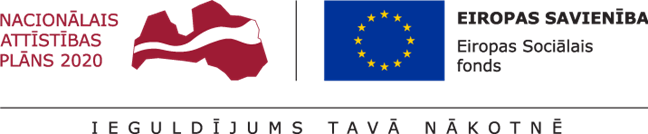 *Aizpilda CFLA* Projekta darbībām jāsakrīt ar projekta īstenošanas laika grafikā (1.pielikums) un projekta iesniegumam pielikumā pievienotajā Darba programmā norādīto informāciju. Jānorāda visas projekta ietvaros atbalstāmās darbības – gan tās, kas veiktas pirms projekta iesnieguma apstiprināšanas, gan tās, ko plānots veikt pēc projekta iesnieguma apstiprināšanas.**norāda iesaistītā partnera numuru no 1.9.tabulas.Kolonnā “N.p.k.” norāda attiecīgās darbības numuru, numerācija tiek saglabāta arī turpmākās projekta iesnieguma sadaļās, t.sk., 1. un 3.pielikumā;Kolonnā “Projekta darbība” norāda konkrētu darbības nosaukumu, ja nepieciešams, tad papildina ar apakšdarbībām. Ja tiek norādītas apakšdarbības, tad tām noteikti jānorāda arī darbības nosaukums, apraksts, rezultāts, rezultāts skaitliskā izteiksmē un iesaistītie partneri (ja attiecināms); Ja tiek veidotas apakšdarbības, tad virsdarbībai nav jānorāda informācija kolonnās “Rezultāts skaitliskā izteiksmē” un “Iesaistītie partneri”, jo nav nepieciešams dublēt informāciju, ko jau norāda par apakšdarbībām; Katrai darbībai vai apakšdarbībai jānorāda viens sasniedzamais rezultāts, var veidot vairākas apakšdarbības, ja darbībām paredzēti vairāki rezultāti;Kolonnā “Projekta darbības apraksts” projekta iesniedzējs norāda aprakstu, kādi pasākumi un darbības tiks veiktas attiecīgās darbības īstenošanas laikā;Kolonnās “Rezultāts” un “Rezultāts skaitliskā izteiksmē” katrai darbībai un apakšdarbībai norāda precīzi definētu un reāli sasniedzamu rezultātu, tā skaitlisko izteiksmi un atbilstošu mērvienību, kas tiks sasniegta projekta īstenošanas rezultātā;Kolonnā “Iesaistītie partneri” norāda konkrētās darbības īstenošanā iesaistīt paredzētos sadarbības partnerus, norādot to numurus, atbilstoši projekta iesnieguma 1.9.punktā norādītajai sadarbības partneru numerācijai (ja attiecināms). Projektā var plānot tikai tādas darbības, kas atbilst MK noteikumu 20.punktā un 21.punktā noteiktajām atbalstāmajām darbībām:Digitālā līdzekļa izstrāde:Digitālā līdzekļa satura izstrāde un pilnveidošana pēc tā recenzēšanas vai aprobācijas,Digitālā līdzekļa tehnisko risinājumu izstrāde, digitalizācija vai pilnveidošana pēc tā recenzēšanas vai aprobācijas, tai skaitā programmatūras projektēšana, izstrāde, izvērtēšana,Izstrādātā digitālā līdzekļa recenzēšana,Izstrādātā digitālā līdzekļa aprobācija izglītības iestādēs;Digitālā līdzekļa adaptācija:Digitālā līdzekļa satura un valodas adaptēšana mērķa grupas lietotājiem, tā pilnveidošana pēc recenzēšanas vai aprobācijas,Digitālā līdzekļa tehnisko risinājumu izstrāde, digitalizācija vai pilnveidošana pēc tā recenzēšanas vai aprobācijas, tai skaitā programmatūras projektēšana, izstrāde, izvērtēšana,adaptētā digitālā līdzekļa recenzēšana,adaptētā digitālā līdzekļa aprobācija izglītības iestādēs;projekta vadības un īstenošanas nodrošināšana;informācijas un publicitātes pasākumi par projekta īstenošanu.Izstrādātā vai adaptētā digitālā līdzekļa aprobācija ietver sekojošas darbības:izglītojoša semināra organizēšana aprobācijā iesaistītajiem pedagogiem;pieejas nodrošināšana izstrādātajam vai adaptētajam digitālajam līdzeklim, kā arī attiecīgās programmatūras un tehniskā aprīkojuma nodrošināšana aprobācijas laikā;informatīvā un tehniskā atbalsta nodrošināšana aprobācijā iesaistītajiem pedagogiem un izglītojamiem aprobācijas laikā;ziņojuma sagatavošana par aprobācijas norisi.Projekta darbību plānošanā jāievēro MK noteikumu 22.-24.punktos definētie nosacījumi. Lai projekta iesnieguma 1.5.punkts “Projekta darbības un sasniedzamie rezultāti” atbilstu izvirzītajiem vērtēšanas kritērijiem:projekta darbībām ir jābūt precīzi definētām, t.i., darbību nosaukumiem jāliecina par to saturu;projekta darbības ir jāsakārto loģiskā to īstenošanas secībā un plānotais darbību īstenošanas ilgums ir jānorāda samērīgs un atbilstošs;projekta darbībām ir jābūt pamatotām, t.i., tās tieši ietekmē projekta mērķi (projekta iesnieguma 1.2.punktā) un rezultātu sasniegšanu. Bez kādas no darbībām projekta mērķa un rezultātu sasniegšana nav iespējama. Projekta darbību rezultātiem jāveicina projekta iesnieguma 1.6.punktā noteikto uzraudzības rādītāju sasniegšana;projekta iesniegumā jābūt norādītiem precīzi definētiem un izmērāmiem projekta rezultātiem, ko paredzēts sasniegt attiecīgās darbības ietvaros līdz projekta vai attiecīgās darbības īstenošanas beigām, un jābūt norādītai to skaitliskai izteiksmei un mērvienībām. Darbību rezultātiem jāizriet no darbības satura un apraksta. Gadījumā, ja projekta iesnieguma 3.pielikumā “Projekta budžeta kopsavilkums” ir plānotas komandējumu un darba braucienu izmaksas, atbilstošās darbības vai apakšdarbības aprakstā sniedz informāciju par komandējumu un darba braucienu nepieciešamību, tostarp, norādot komandējumu un darba braucienu mērķi.Rādītāju tabulā iekļautajām vērtībām loģiski jāizriet no projektā plānotajām darbībām un norādītajiem rezultātiem pret projekta darbībām, kā arī jāveicina MK noteikumu 5.punktā noteiktā SAM pasākuma ietvaros sasniedzamā iznākuma rādītāju apjoma sasniegšanu. Kolonnā “gala vērtība” norāda projekta iesniegumā plānojamā kopējās iznākuma rādītāja vērtības atbilstoši projektā plānotajam.Kolonnā “gads” norāda projekta pabeigšanas gadu.Ja projekta ietvaros ir paredzēts izstrādāt digitālo līdzekļu kopu, kas ietver vairākus tematiski vai tehniski saistītus digitālos līdzekļus (pēc izglītības līmeņa, pēc tehniskā izpildījuma), gala vērtībā ieskaita katru izstrādāto vai adaptēto digitālo līdzekli.* Jānorāda faktiskā projekta īstenošanas vietas adrese, ja īstenošanas vietas ir plānotas vairākas, iekļaujot papildus tabulu/asSaskaņā ar MK noteikumu 15.punktu projekta iesniedzējs projekta iesniegumam pievieno sadarbības partnera apliecinājumu par gatavību piedalīties projekta īstenošanā.Pēc projekta iesnieguma apstiprināšanas projekta iesniedzējs ar katru sadarbības partneri slēdz sadarbības līgumu.Finansējuma saņēmējs ir atbildīgs par sadarbības partneru pienākumu un funkciju izpildi projekta īstenošanā, tai skaitā novēršot dubultā finansējuma risku un nodrošinot demarkāciju ar citiem līdzīgiem vai saistītiem projektiem.Sadarbības partnerim tiek veikta nodokļu nomaksas pārbaude (tāpat kā projekta iesniedzējam) un saskaņā ar kritēriju piemērošanas metodiku sadarbības partnera nodokļa parādi nedrīkst pārsniegt 150 euro. Ņemot vērā, ka VID datu bāzē informācija par VID administrētajiem nodokļu parādiem tiek publicēta divreiz mēnesī, vērtēšanā nodokļu parāds VID datu bāzē tiek pārbaudīts VID noteiktajā publicēšanas dienā, kas ir tuvākais pēc projekta iesnieguma iesniegšanas.Finansējuma saņēmējs un sadarbības partneri  projekta īstenošanai nepieciešamo preču un pakalpojumu iegādi veic saskaņā ar publisko iepirkumu reglamentējošajiem normatīvajiem aktiem.Vēršam uzmanību, ka piesaistot partneri projekta īstenošanā, finansējuma saņēmējam ar partneri nevar rasties tādas tiesiskās attiecības, no kurām izrietētu, ka šis darījums atbilst publiska iepirkuma līguma pazīmēm atbilstoši Publisko iepirkumu likumam vai Sabiedrisko pakalpojumu sniedzēju iepirkumu likumam vai ka darījumam jāpiemēro normatīvie akti par iepirkuma procedūru un tās piemērošanas kārtību pasūtītāja finansētiem projektiem.Projekta iesniedzējs nodrošina, lai funkcijas, kuras iesaistītais darbinieks pilda projekta vadībā un/vai projekta īstenošanā, tiktu nodalītas no pamatfunkcijām uzņēmumā.Sadarbības partneris nodrošina, lai funkcijas, kuras iesaistītais darbinieks pilda projekta īstenošanā, tiktu nodalītas no pamatfunkcijām izglītības iestādē.Gadījumos, kad persona projektā nav nodarbināta uz pilnu slodzi, norāda arī informāciju par attiecīgā darbinieka procentuālo slodzes apjomu, kas paredzēts projekta vadības un/vai īstenošanas funkciju veikšanai.* Projekta īstenošanas ilgumam jāsakrīt ar projekta īstenošanas laika grafikā (1.pielikums) un projekta iesnieguma 1.1.punktā “Projekta kopsavilkums: [..]” norādīto periodu pēc līguma noslēgšanasSaskaņā ar MK noteikumu 33.punktu projektu īsteno saskaņā ar noslēgto līgumu par projekta īstenošanu, bet ne ilgāk kā: līdz 2021.gada 31.decembrim;24 mēnešus.Plānojot projekta īstenošanas ilgumu ņem vērā MK noteikumu Nr.784 51.1punktā noteikto, ka  projekta īstenošanas termiņu pamatotos gadījumos var pagarināt kopumā uz laiku līdz sešiem mēnešiem, kā arī  MK  noteikumu Nr.784  51.4 punktā noteikto.  Norādītajam projekta īstenošanas ilgumam jāsakrīt ar projekta iesnieguma 1.1.punktā un laika grafikā (projekta iesnieguma 1.pielikums) norādīto informāciju par kopējo projekta īstenošanas ilgumu, kas laika grafikā apzīmēts ar “X”.Projekta īstenošanas ilgumu aprēķina sākot no paredzamā līguma par projekta īstenošanu noslēgšanas laika, ieskaitot atbilstošu laiku projekta izvērtēšanai (3 mēneši no atlases beigu termiņa sākotnējā projekta iesnieguma izvērtēšanai un 3 mēneši precizētā projekta iesnieguma izvērtēšanai).Projekta iesniedzējs norāda iespējamos riskus, kas var nelabvēlīgi ietekmēt, traucēt vai kavēt projekta īstenošanas gaitu, sasniegt projekta mērķi un rezultātus. Projekta iesniedzējs riskus identificē pret projekta darbībām vai projekta posmiem, uz kuriem minētie riski varētu attiekties, novērtē riska ietekmi uz projekta ieviešanu un mērķa sasniegšanu un riska iestāšanās varbūtību, un izstrādā pasākumu plānu risku mazināšanai vai novēršanai.Risku pārvaldības galvenais uzdevums identificēt un novērtēt projekta ieviešanas risku projekta jomā, aprakstīt risku novērtēšanas un kontroles kārtību, kas sniegs iespēju sagatavot priekšlikumus risku novēršanas aktivitātēm.Risku vadības procesam ir četri galvenie posmi:Risku identificēšana;Risku novērtēšana;Risku vadības pasākumu noteikšana;Risku uzraudzība.Projekta īstenošanas riskus apraksta, klasificējot tos pa risku grupām: finanšu riski – riski, kas saistīti ar projekta finansējumu, piemēram, priekšfinansējuma trūkums, tirgus cenu nepārzināšana, nepareizi saplānota finanšu plūsma, sadārdzinājumi un inflācija, kuras dēļ, uzsākot projekta īstenošanu, plānotās izmaksas var būtiski atšķirties no reālajām, izmaiņas likumdošanā, kas ietekmē projekta finanšu plūsmu, kā arī dubultā finansējuma risks, ja augstākās izglītības institūcija īsteno vairākus projektus vienlaicīgi, neatbilstoši veikto izdevumu riski u.c.;rezultātu un uzraudzības rādītāju sasniegšanas un administrēšanas riski – riski, kas saistīti ar projekta darbību rezultātu un iznākuma rādītāju sasniegšanu,  u.c.;juridiskais risks – risks, kas saistīts ar normatīviem aktiem, to izmaiņām vai prasību neievērošanu, piemēram, izmaiņas pirmsskolas izglītības standartā vai pamatizglītības standartā, t.sk.  projekta pēcuzraudzības posmā, darba likuma normu neievērošanu, līgumsaistību neievērošanu, Publisko iepirkumu likuma un normu neievērošanu un citiem juridiskiem aspektiem;projekta vadības un personāla riski – riski, kas saistīti ar projekta vadību un komersanta administrācijas darbu saistībā ar projektu ieviešanu, kā arī projektā ieplānotā laika grafika izmaiņas, kas var radīt citu risku iespējamību. Piemēram, atbilstošas kvalifikācijas cilvēkresursu pieejamības problēmas, projekta vadības pieredzes trūkums, komunikācija un sadarbība starp projekta vadības un īstenošanas personālu, vadības komandas nespēja sastrādāties, komersanta vadības maiņa, projekta vadītāju maiņa, projekta iesniedzēja vadības, īstenošanas  personāla un sadarbības partneru īstenošanas personāla nespēja sastrādāties  u.c.Kolonnā “Riska apraksts” sniedz konkrēto risku īsu aprakstu, kas konkretizē riska būtību vai raksturo tā iestāšanās apstākļus. Kolonnā “Riska ietekme (augsta, vidēja, zema)” norāda riska ietekmes līmeni uz projekta ieviešanu un mērķa sasniegšanu. Novērtējot riska ietekmes līmeni, ņem vērā tā ietekmi uz projektu kopumā – projekta finanšu resursiem, projektam atvēlēto laiku, plānotajām darbībām, rezultātiem un citiem projektam raksturīgiem faktoriem. Var izmantot šādu risku ietekmes novērtēšanas skalu:Riska ietekme ir augsta, ja riska iestāšanās gadījumā tam ir ļoti būtiska ietekme un ir būtiski apdraudēta projekta ieviešana, mērķu un rādītāju sasniegšana, būtiski jāpalielina finansējums vai rodas apjomīgi zaudējumi;Riska ietekme ir vidēja, ja riska iestāšanās gadījumā, tas var ietekmēt projekta īstenošanu, kavēt projekta sekmīgu ieviešanu un mērķu sasniegšanu;Riska ietekme ir zema, ja riska iestāšanās gadījumā tam nav būtiskas ietekmes un tas neietekmē projekta ieviešanu.Kolonnā “Iestāšanās varbūtība (augsta, vidēja, zema)” analizē riska iestāšanās varbūtību un biežumu projekta īstenošanas laikā vai noteiktā laika periodā, piemēram, attiecīgās darbības īstenošanas laikā, ja risks attiecināms tikai uz konkrētu darbību. Riska iestāšanās varbūtībai var izmantot šādu skalu:Iestāšanās varbūtība ir augsta, ja ir droši vai gandrīz droši, ka risks iestāsies, piemēram, reizi gadā;Iestāšanās varbūtība ir vidēja, ja ir iespējams (diezgan iespējams), ka risks iestāsies, piemēram, vienu reizi projekta laikā;Iestāšanās varbūtība ir zema, ja mazticams, ka risks iestāsies, var notikt tikai ārkārtas gadījumos.Kolonnā “Riska novēršanas/mazināšanas pasākumi” norāda projekta iesniedzēja plānotos un ieviešanas procesā esošos pasākumus, kas mazina riska ietekmes līmeni vai mazina iestāšanās varbūtību, tai skaitā norāda informāciju par pasākumu īstenošanas biežumu un atbildīgos. Izstrādājot pasākumus, jāņem vērā, ka pasākumiem ir jābūt reāliem, ekonomiskiem (izmaksām ir jābūt mazākām nekā iespējamie zaudējumi), koordinētiem visos līmeņos un atbilstošiem projekta iesniedzēja izstrādātajiem vadības un kontroles pasākumiem (iekšējiem normatīvajiem aktiem), kas nodrošina kvalitatīvu projekta ieviešanu.Metodikā izmantotā risku klasifikācija atbilstoši projekta iesniegumā norādītajām grupām, kā arī piedāvātās skalas riska novērtēšanai ir informatīvas, un projekta iesniedzējs pēc analoģijas var izmantot uzņēmumā izmantoto risku ietekmes novērtēšanas skalu, ja tā ir atbilstošāka izstrādātā projekta iesnieguma vajadzībām un aptver visas vērtēšanas kritēriju piemērošanas metodikā iekļautās uz SAM pasākumā attiecinātās risku grupas un ietver visus vērtēšanas kritēriju piemērošanas metodikā norādītos riskus.Projekta iesniedzējs šajā projekta iesnieguma punktā sniedz informāciju par saistītajiem projektiem, ja tādi ir (norādot to informāciju, kas pieejama projekta iesnieguma aizpildīšanas brīdī), norādot informāciju par citiem projekta iesniedzēja un sadarbības partnera 2014.-2020.gada plānošanas perioda specifisko atbalsta mērķu projektiem, finanšu instrumentiem un atbalsta programmām, ar kuriem ir vai varētu būt papildinātība/demarkācija:Piemēram:8.3.1.1. pasākumu “Kompetenču pieejā balstīta vispārējās izglītības satura aprobācija un ieviešana”; 8.1.2.SAM “Uzlabot vispārējās izglītības iestāžu mācību vidi” (nenorādot konkrētu projektu);8.5.2.SAM “Nodrošināt profesionālās izglītības atbilstību Eiropas kvalifikācijas ietvarstruktūrai”; u.c. finanšu instrumentiem, tai skaitā valsts un pašvaldību finansētiem pasākumiem.Ja projekta iesniegums vēl tikai tiek plānots, ailē “projekta numurs” raksta vārdu “plānots”, un citu informāciju tabulas ailēs norāda atbilstoši prognozētajam, galveno uzsvaru liekot uz papildinātības/demarkācijas aprakstu, kas ļautu pārliecināties, ka projektos plānotās darbības un finansējums nepārklājas. Jānorāda arī, kurā specifiskā atbalsta mērķa pasākumā, finanšu instrumentu vai atbalsta programmā ir paredzēta projekta iesniegšana. * norāda tādu izstrādāto un adaptēto digitālo līdzekļu skaitu, kuri ir paredzēti tieši izglītojamiem ar speciālām vajadzībām, ņemot vērā to apmācību specifiku. **norāda tādu izstrādāto un adaptēto digitālo līdzekļu skaitu, kas pielāgojami izglītojamiem ar speciālām vajadzībām, piemēram, var palielināt teksta izmērus, tuvināt un palielināt attēlus, atskaņot izglītojamā uzrakstīto tekstu audiāli (lietotājiem ar redzes traucējumiem), pārvērst skaņu tekstā (formāts, kas papildina, divus obligātos informācijas atspoguļošanas formātus), tekstu attēlot zīmju valodā (lietotājiem ar dzirdes traucējumiem) u.tml.Kolonnā “Piezīmes”, ja nepieciešams, sniedz informāciju, kas paskaidro norādītā attiecīgā rādītāja sasniedzamo vērtību.Kolonnā “Sasniedzamā vērtība” norāda attiecīgajam rādītājam skaitlisko vērtību, kuru plānots sasniegt projekta īstenošanas rezultātā. Ja, rādītajam Nr.1 uz projekta iesniegšanas brīdi nav iespējams noteikt vai plānot sasniedzamo vērtību, kolonnā “Sasniedzamā vērtība” projekta iesniedzējs attiecīgi atzīmē “-“ un piezīmēs iekļauj informāciju, kas norāda, ka atbilstoši noslēgtajai vienošanās par projekta īstenošanu dati tiks sniegti pēc fakta.Kolonnā “Piezīmes”, ja nepieciešams, sniedz informāciju, kas paskaidro norādītā attiecīgā rādītāja sasniedzamo vērtību.Šajā projekta iesnieguma punktā detalizēti apraksta plānotos publicitātes pasākumus, kurus projekta iesniedzējs paredz veikt atbilstoši normatīvajos aktos noteiktajām prasībām un saskaņā ar Vadošās iestādes 2016.gada 30.decembrī apstiprinātajām Eiropas Savienības fondu 2014. – 2020.gada plānošanas perioda publicitātes vadlīnijām Eiropas Savienības fondu finansējuma saņēmējiem, kas pieejamas Eiropas Savienības fondu tīmekļa vietnē http://www.esfondi.lv/upload/00-vadlinijas/vadlinijas_2016/es_fondu_publicitates_vadlinijas_30122016.pdf Publicitātes pasākumu aprakstiem ir nepārprotami jāliecina, ka projekta iesniedzējs ir paredzējis nodrošināt visu obligāto publicitātes prasību ievērošanu, t.sk. atbilstošu vizuālo elementu ansambļa lietošanu.Saskaņā ar Eiropas Savienības fondu 2014-2020. gada plānošanas perioda publicitātes vadlīnijām Informatīvais plakāts projekta īstenošanas laikā ir obligāts finansējuma saņēmēja un sadarbības partneru telpās, kā arī visās projekta īstenošanas vietās.Gadījumā, ja finansējuma saņēmējs obligātos publicitātes pasākumus (piemēram, informatīvs plakāts finansējuma saņēmēja un sadarbības partneru telpās) plāno finansēt no saviem līdzekļiem, neiekļaujot projekta budžetā, to norāda kolonnā “Pasākuma apraksts”.Informatīvā plakāta noformējums:Plakāta minimālais izmērs ir A3 jeb 297x420 mm; Uz plakāta obligāti izvietojamā informācija, kurai jāaizņem vismaz 25% no kopējā plakāta laukuma, -vizuālo elementu ansamblis, projekta nosaukums un projekta mērķis;Projekta mērķi rekomendēts norādīt identiskā formā, kā tas ir definēts projekta iesniegumā, to nepārfrāzējot un nesaīsinot (nav noteikts ierobežojums lielāka izmēra plakāta izgatavošanai);Tāpat uz plakāta obligāti jāizvieto arī projekta numurs un cita saistoša informācija, kas var būt finansējuma saņēmējs, sadarbības iestāde, pašvaldība, būvdarbu veicējs, projekta autors u.c. Citas saistošas informācijas apjoma maksimums ieteicams līdz 20% no kopējā plakāta laukuma;Informācijas atspoguļošanai ieteicams izmantot Arial fontu;Gan vertikālā, gan horizontālā plakāta orientācijā vizuālo elementu ansamblis jānovieto plakāta apakšdaļā.Informatīvā plakāta izvietojums:Vismaz viens plakāts ar informāciju par projektu, tostarp par projektam piešķirto finansējumu no ESF, jāizvieto sabiedrībai redzamā vietā, piemēram, pie ēkas ieejas; Plakāts izvietojams ne vēlāk kā pirmajā dienā, uzsākot projektu;Plakāts projekta īstenošanas vietā jāizvieto tikai projekta īstenošanas laikā;Informatīvā plakāta izvietošana ir obligāta ESF projektos;Ja ESF projekts tiek īstenots kopā ar vairākiem sadarbības partneriem, informatīvā plakāta izvietošana ir obligāta visu sadarbības partneru ESF projekta īstenošanas vietās;Plakātam jāatrodas labi redzamā vietā, kā arī jānodrošina, lai tā tekstuālā informācija būtu salasāma.Ailē “Informācija tīmekļa vietnē” norāda informāciju par finansējuma saņēmēja un sadarbības partneru tīmekļa vietnēs plānotajām publikācijām par projekta īstenošanu, tostarp tā mērķiem un rezultātiem, un uzsverot no ESF saņemto finansiālo atbalstu. Informācijas aktualizēšana finansējuma saņēmēja tīmekļa vietnē par projekta īstenošanu paredzēta ne retāk kā reizi trijos mēnešos atbilstoši MK noteikumu 39.punktam.Ailē “Citi” norāda informāciju par plānotajiem pasākumiem, kas saistīti ar informēšanu par projektu, taču nav uzskatāmi par obligātajiem publicitātes pasākumiem, piemēram, par Digitālā līdzekļa izstrādes plānā ietvertajiem komunikācijas un publicitātes pasākumiem (intervijas radio/ TV, konferences, semināri, sociālie tīkli, u.tml.).Kolonnā “Pasākuma apraksts” sniedz informāciju: par projekta mērķa grupu, kas piedalās projekta darbību īstenošanā un tiek informēta, ka projekts tiek līdzfinansēts no ESF;par to ko šis konkrētais publicitātes pasākums ietver un kas to īstenos, un cik bieži.Kolonnā “Īstenošanas periods” norāda plānoto attiecīgā pasākuma īstenošanas laika posmu, piemēram, viss projekta īstenošanas laiks vai konkrēti gada ceturkšņi.Kolonnā “Skaits” norāda plānoto attiecīgo pasākumu skaitu.Es, apakšā parakstījies (-usies), __________________________,vārds, uzvārds				Projekta iesniedzēja ___________________________________,               projekta iesniedzēja nosaukums				atbildīgā amatpersona, _________________________________,              amata nosaukumsapliecinu, ka projekta iesnieguma iesniegšanas brīdī,projekta iesniedzējs neatbilst nevienam no Eiropas Savienības struktūrfondu un Kohēzijas fonda 2014.-2020.gada plānošanas perioda vadības likuma 23.pantā pirmajā daļā minētajiem projektu iesniedzēju izslēgšanas noteikumiem;projekta iesniedzēja rīcībā ir pietiekami un stabili finanšu resursi (nav attiecināms uz valsts budžeta iestādēm);projekta iesniegumā un tā pielikumos sniegtās ziņas atbilst patiesībai un projekta īstenošanai pieprasītais Eiropas Sociālā fonda līdzfinansējums tiks izmantots saskaņā ar projekta iesniegumā noteikto;nav zināmu iemeslu, kādēļ šis projekts nevarētu tikt īstenots vai varētu tikt aizkavēta tā īstenošana, un apstiprinu, ka projektā noteiktās saistības iespējams veikt normatīvajos aktos par attiecīgā Eiropas Sociālā fonda specifiskā atbalsta mērķa vai tā pasākuma īstenošanu noteiktajos termiņos;Apzinos, ka projektu var neapstiprināt līdzfinansēšanai no Eiropas Sociālā fonda, ja projekta iesniegums, ieskaitot šo sadaļu, nav pilnībā un kvalitatīvi aizpildīts, kā arī, ja normatīvajos aktos par Eiropas Sociālā fonda specifiskā atbalsta mērķa vai tā pasākuma īstenošanu plānotais Eiropas Sociālā fonda finansējums (kārtējam gadam/plānošanas periodam) projekta apstiprināšanas brīdī ir izlietots.Apzinos, ka nepatiesas apliecinājumā sniegtās informācijas gadījumā administratīva rakstura sankcijas var tikt uzsāktas gan pret mani, gan arī pret minēto juridisko personu – projekta iesniedzēju.Apzinos, ka projekta izmaksu pieauguma gadījumā projekta iesniedzējs sedz visas izmaksas, kas var rasties izmaksu svārstību rezultātā.Apliecinu, ka esmu iepazinies (-usies), ar attiecīgā Eiropas Sociālā fonda specifikā atbalsta mērķa vai tā pasākuma nosacījumiem un atlases nolikumā noteiktajām prasībām.Piekrītu projekta iesniegumā norādīto datu apstrādei Kohēzijas politikas fondu vadības informācijas sistēmā 2014.-2020.gadam un to nodošanai citām valsts informācijas sistēmām.Apliecinu, ka projekta iesniegumam pievienotās kopijas atbilst manā rīcībā esošiem dokumentu oriģināliem un projekta iesnieguma kopijas un elektroniskā versija atbilst iesniegtā projekta iesnieguma oriģinālam.Apzinos, ka projekts būs jāīsteno saskaņā ar projekta iesniegumā paredzētajām darbībām un rezultāti uzturēti atbilstoši projekta iesniegumā minētajam.Paraksts*: Datums: dd/mm/gggg* gadījumā, ja projekta iesnieguma veidlapa tiek iesniegta Kohēzijas politikas fondu vadības informācijas sistēmā 2014.- 2020.gadam vai ar e-parakstu, paraksta sadaļa nav aizpildāmaProjekta iesniedzējs projekta iesniegumu sagatavo un iesniedz Kohēzijas politikas fondu vadības informācijas sistēmā 2014.-2020.gadam (turpmāk – KP VIS) https://ep.esfondi.lv, kur projekta iesniedzējs aizpilda norādītos datu laukus un pievieno nepieciešamos pielikumus; KP VIS projekta iesniegumu var iesniegt tikai paraksttiesīgā persona, kurai piešķirtas “A” jeb apstiprināšanas tiesības, saskaņā ar noslēgto līgumu “Par Centrālās finanšu un līgumu aģentūras Kohēzijas politikas fondu vadības informācijas sistēmas 2014-2020.gadam e-vides izmantošanu”.PIELIKUMI1.pielikums  projekta iesniegumam!   Atbilstoši MK noteikumu 33.punktam projektu īsteno saskaņā ar noslēgto līgumu par projekta īstenošanu, bet ne ilgāk kā līdz 2021.gada 31.decembrim un projekta īstenošanas laiks nepārsniedz 24 mēnešus.  Plānojot projekta īstenošanas ilgumu,  ņem vērā MK noteikumu Nr.7841  51.1punktā noteikto, ka  projekta īstenošanas termiņu pamatotos gadījumos var pagarināt kopumā uz laiku līdz sešiem mēnešiem, kā arī  MK noteikumu Nr.7841   noteikumu   51.4 punktā noteikto.  Projekta īstenošanas laika grafikā (1.pielikums) norāda:projekta īstenošanas laiku ceturkšņu un gadu sadalījumā pa veicamajām darbībām un apakšdarbībām, attiecīgos gada ceturkšņus atzīmējot ar „X”;katras darbības un apakšdarbības numuru (var norādīt arī attiecīgās darbības nosaukumu), atbilstoši projekta iesnieguma 1.5.punktā "Projekta darbības un sasniedzamie rezultāti" norādītajai secībai.Veidojot projekta darbību ieviešanas laika grafiku, uzskaita visas veicamās darbības un apakšdarbības, kas seko viena otrai loģiskā secībā. Saskaņā ar MK noteikumu 30.punktu, projekta iesniedzējs projektā paredzētās darbības var īstenot no dienas, kad noslēgts līgums par projekta īstenošanu.Projekta laika grafikā norādītajai informācijai par darbību īstenošanas ilgumu gados jāatbilst projekta finansēšanas plānā (2.pielikums) norādītajai informācijai par projekta finansējuma sadalījumu pa gadiem, 2.3.punktā "Projekta īstenošanas ilgums (pilnos mēnešos)", kā arī 1.1.punktā “Projekta kopsavilkums: projekta mērķis, galvenās darbības, ilgums [..]” norādītajai informācijai par īstenošanas ilgumu.2.pielikums  projekta iesniegumamProjekta “Finansēšanas plānā” (2.pielikums) norāda projektā plānoto izmaksu sadalījumu pa gadiem un finansēšanas avotiem, nodrošinot atbilstošu finansējuma sadalījuma proporciju katrā īstenošanas gadā un ievērojot “Projekta īstenošanas laika grafikā” (1.pielikums) norādīto darbību īstenošanas laika periodu un attiecīgai darbībai nepieciešamo finansējuma apjomu.Atbilstoši MK noteikumu 11.punktam maksimālais Eiropas Sociālā fonda finansējums ir 70% no projektam plānotā kopējā attiecināmā finansējuma un privātās attiecināmās izmaksas sastāda vismaz 30% no projektam plānotā kopējā attiecināmā finansējuma.Projekta minimālais Eiropas Sociālā fonda finansējums ir 21 000,00 euro, tādējādi minimālais viena projekta kopējais finansējums ir 30 000,00 euro.Projekta maksimālais Eiropas Sociālā fonda finansējums 200 000,00 euro, ievērojot MK noteikumu 47.punktā minēto izmaksu ierobežojumu atbalsta saņemšanai.Finansējuma saņēmējs var pretendēt uz de minimis atbalstu, ņemot vērā iepriekšējo divu fiskālo gadu un kārtējā fiskālā gada laikā piešķirto de minimis atbalstu viena vienota uzņēmuma līmenī, kas nevar pārsniegt Eiropas Komisijas 2013.gada 18.decembra Regulas Nr.1407/2013 par Līguma par Eiropas Savienības darbību 107. un 108.panta piemērošanu de minimis atbalstam 3.panta 2.punktā noteikto atbalsta ierobežojumu.Viens vienots uzņēmums ir tāds uzņēmums, kas ietver visus uzņēmumus, kuru starpā pastāv vienas no šādām attiecībām: a) vienam uzņēmumam ir akcionāru vai dalībnieku balsstiesību vairākums citā uzņēmumā; b) vienam uzņēmumam ir tiesības iecelt vai atlaist cita uzņēmuma pārvaldes, vadības vai uzraudzības struktūras locekļu vairākumu; c) vienam uzņēmumam ir tiesības īstenot dominējošu ietekmi pār citu uzņēmumu saskaņā ar līgumu, kas noslēgts ar šo uzņēmumu, vai saskaņā ar tā dibināšanas līguma klauzulu vai statūtiem; d) viens uzņēmums, kas ir cita uzņēmuma akcionārs vai dalībnieks, vienpersoniski kontrolē akcionāru vai dalībnieku vairākuma balsstiesības minētajā uzņēmumā saskaņā ar vienošanos, kas panākta ar pārējiem minētā uzņēmuma akcionāriem vai dalībniekiem. Uzņēmumi, kuriem kādas no a) līdz d) apakšpunktos minētajām attiecībām pastāv ar viena vai vairāku citu uzņēmumu starpniecību, arī ir uzskatāmi par vienu vienotu uzņēmumu.Piesakoties jaunam de minimis atbalstam, komersantam Sadarbības iestādei ir jāsniedz informāciju par tam piešķirto de minimis atbalstu kārtējā un pēdējo divu fiskālo gadu laikā, turklāt jāņem vērā minētajā periodā piešķirtā de minimis atbalsta kopsumma. Projekta iesniedzējs pievieno projekta iesniegumam uzskaites veidlapu par sniedzamo informāciju de minimis atbalsta piešķiršanai (Ministru kabineta 2014.gada 2.decembra noteikumu Nr.740 “De minimis atbalsta uzskaites un piešķiršanas kārtība un uzskaites veidlapu paraugi” 1.pielikums).Atbilstoši atlases nolikuma 3.pielikuma “Projektu iesniegumu vērtēšanas kritēriji” kritērijam Nr.1.21., ja projekta attiecināmo izmaksu kopējais apmērs (tai skaitā minimālais un maksimālais) neatbilst MK noteikumos noteiktajam, projekta iesniegums tiek noraidīts. Vienlaikus, vērtēšanas kritērijs 1.21. var tikt precizēts, ja precizējumi  nepieciešami saistībā ar vērtēšanas kritērija Nr.2.5. atbilstības izpildi un ir nepieciešami tehniski vai aritmētiski precizējumi.Finansēšanas plānā:visas attiecināmās izmaksas pa gadiem plāno aritmētiski precīzi (gan horizontāli, gan vertikāli viena gada ietvaros) ar diviem cipariem aiz komata, summas norādot euro; nodrošina, ka projekta kopējās attiecināmās izmaksas kolonnā “Kopā” atbilst “Projekta budžeta kopsavilkumā” (3.pielikums) ailē “KOPĀ” norādītajām kopējām attiecināmajām izmaksām;projektā nav paredzētas neattiecināmās izmaksas; ja attiecīgajā gadā kādā ailē nav plānots finansējums, norāda “0,00”. Plānojot finansējuma sadalījumu pa gadiem, jāņem vērā, ka netiešās izmaksas sadarbības iestāde maksās 15% apmērā no reāli veiktajām vadības un īstenošanas personāla atlīdzības izmaksām, kas radušās uz noslēgta darba līguma pamata vai rīkojuma par iecelšanu amatā. Tādējādi, ja kādā gadā, piemēram, uzsākot projektu nepieciešamais netiešo izmaksu apmērs faktiski pārsniedz 15% no vadības un īstenošanas personāla atlīdzības izmaksām, bet nākamajā gadā tās nepieciešamas mazākā apmērā, plānojot projekta budžeta sadalījumu pa gadiem, jāņem vērā, ka attiecīgi abos gados tiks maksāts pēc MK noteikumos noteiktās vienotās likmes, t.i. 15%, apmērā.Projekta iesniedzējs aizpilda tabulu, norādot attiecīgās summas “baltajās” šūnās, pārējie tabulas lauki aizpildās automātiski, taču projekta iesniedzēja pienākums ir pārliecināties par veikto aprēķinu pareizību.Plānojot finansējumu pa finansējuma avotiem, nodrošina, ka Eiropas Sociālā fonda finansējums nepārsniedz 70%, t.i., gadījumā, ja projektā Eiropas Sociālā Fonda finansējuma intensitāti nevar norādīt precīzi 70% apmērā, tad ievēro MK noteikumu 11.punktā noteikto un nepieciešamajā apmērā palielina privāto attiecināmo finansējumu, piemēram, par 0,01 euro.3.pielikums  projekta iesniegumam* Izmaksu pozīcijas norāda saskaņā ar normatīvajā aktā par attiecīgā Eiropas Savienības fonda specifiskā atbalsta mērķa īstenošanu norādītajām attiecināmo izmaksu pozīcijām** ja izmaksu pozīcijai tiek pielietota vienas vienības izmaksa, jānorāda "ir", ja netiek - aile nav jāaizpilda (jāatstāj tukša)*** Nomas gadījumā mērvienību norāda ar laika parametru (/gadā vai /mēnesī).“Projekta budžeta kopsavilkumā” (3.pielikums) izmaksu pozīcijas ir definētas atbilstoši MK noteikumu 26.punktā  un 27.punktā nosauktajām izmaksu pozīcijām, 28.punktā minētajiem nosacījumiem un 20.punktā noteiktajām atbalstāmajām darbībām, ievērojot MK noteikumu Nr.7842 1.pielikumā norādīto izmaksu klasifikāciju.Plānojot ārvalstu komandējumu izmaksas finansējuma saņēmēja projekta vadītājam un projekta īstenošanas personālam (izmaksu pozīcija Nr.2.2.3. un 3.2.3.), nodrošina, ka tās kopsummā nepārsniedz 10% no projekta kopējām attiecināmajām izmaksām..Plānojot recenzentu atlīdzības izmaksas (izmaksu pozīcija Nr.13.1.1.), nodrošina, ka recenzenti atbilst šādām prasībām (MK noteikumu 23.punkts):Vienam no recenzentiem ir vismaz maģistra grāds un zinātniskās darbības pieredze atbilstošā zinātnes jomā,Otram recenzentam ir vismaz: Pieredze pedagoģiskajā darbā izglītības iestādē vismaz 2 gadi pēdējo piecu gadu laikā, skaitot no projekta iesnieguma iesniegšanas termiņa beigām, kas ir noteikts projektu iesniegumu atlases kārtas nolikumāvaipieredze valsts vispārējās izglītības satura izstrādē vai tam atbilstošā mācību un metodisko līdzekļu izstrādē vai izvērtēšanā pēdējo 5 gadu laikā, skaitot no projekta iesnieguma iesniegšanas termiņa beigām.Ja projektā plānots izstrādāt vai adaptēt digitālo līdzekli izglītojamiem ar speciālām vajadzībām, tad recenzentam ir jābūt pieredzei mācību satura un mācību līdzekļa satura izstrādē speciālās izglītības jomā.Projekta iesniedzējs, aizpildot “Projekta budžeta kopsavilkumu” (3.pielikums), var nodefinētajām pozīcijām izveidot apakšlīmeņus (pieļaujams definēt vēl trīs apakšlīmeņus). Ja kādu no izmaksām nav iespējams iekļaut jau nodefinētajās, lūdzu konsultēties ar Centrālo finanšu un līgumu aģentūru atlases nolikumā noteiktajā kārtībā.Plānojot projekta budžetu, jāievēro, ka projektā var iekļaut tikai tādas izmaksas, kas ir nepieciešamas projekta īstenošanai un to nepieciešamība izriet no projekta iesnieguma 1.5.punktā norādītajām projekta darbībām (t.sk. projekta iesnieguma 1.2., 1.3., 1.4. punktā iekļautajiem projekta aprakstiem). Izmaksām ir jānodrošina rezultātu sasniegšana (projekta iesnieguma 1.5.punktā plānotie rezultāti) un jāveicina projekta iesnieguma 1.6.punktā norādīto rādītāju sasniegšana.Plānotās izmaksas nepārsniedz MK noteikumos noteiktos izmaksu ierobežojumus. Norādītās tiešās un netiešās attiecināmās izmaksas atbilst MK noteikumos noteiktajiem izmaksu dalījumam tiešajās un netiešajās izmaksās.Izmaksām projekta budžeta kopsavilkumā ir jābūt atainotām tā, lai ir skaidrs, kā projekta iesniedzējs ir nonācis līdz gala summai katrā izdevumu pozīcijā, t.i., izmaksu pozīcijām jābūt sadalītām apakšpozīcijās un izmaksu vienībās, kā arī izmaksu pozīciju vienības un skaits ļauj secināt, ka tās atbilst projektā izvirzīto mērķu un rādītāju sasniegšanai.Plānojot attiecināmās izmaksas, jāņem vērā MK noteikumos noteiktās izmaksu pozīcijas, to ierobežojumus un Vadošās iestādes vadlīnijās “Vadlīnijas attiecināmo un neattiecināmo izmaksu noteikšanai 2014.-2020.gada plānošanas periodā” noteiktais. Vadlīnijas pieejamas Eiropas Savienības fondu tīmekļa vietnē www.esfondi.lv (http://www.esfondi.lv/upload/00-vadlinijas/2-1--attiecinamibas-vadlinijas_2014-2020.pdf ).Projektā nevar plānot neattiecināmās izmaksas.Pievienotās vērtības nodoklis ir attiecināmās izmaksas, ja tas nav atgūstams atbilstoši Latvijas Republikas normatīvajiem aktiem nodokļu politikas jomā.Sadarbības partneriem izmaksas ir attiecināmas pēc MK noteikumu 16.punktā minēto sadarbības līgumu noslēgšanas, bet ne agrāk kā no līguma par projekta īstenošanu noslēgšanas dienas.Projekta īstenošanas gaitā radušos izmaksu sadārdzinājumu finansējuma saņēmējs sedz no saviem līdzekļiem, kas nevar būt saistīti ar publisko atbalstu atbilstoši pasākuma MK noteikumu 42.punkta.“Projekta budžeta kopsavilkumu” (3.pielikums) aizpilda visas ailes norādot, gan daudzumu, mērvienību, attiecīgās projekta darbības numuru, izmaksu veidu (attiecināmās), izmaksu pozīcijas summu gan absolūtos skaitļos, gan procentuāli, gan arī PVN:kolonnā “Izmaksu pozīcijas nosaukums” norāda tādas izmaksu pozīcijas, kas atbilst MK noteikumu 30.punktā noteiktajām izmaksu pozīcijām;kolonnā “Izmaksu veids (tiešās/ netiešās)” informācija norādīta atbilstoši MK noteikumiem;kolonnā “Daudzums” norāda, piemēram, līgumu skaitu, dalībnieku skaitu, mēnešu skaitu, komandējumu skaitu u.tml.;kolonnā “Mērvienība” norāda atbilstošo vienības nosaukumu;kolonnā “Projekta darbības Nr.” norāda atsauci uz projekta darbību, uz kuru šīs izmaksas attiecināmas. Projekta darbības numuram jāsakrīt ar projekta iesnieguma 1.5. punktā “Projekta darbības un sasniedzamie rezultāti” norādīto projekta darbības numuru (vai apakšdarbības - ja attiecināms). Jāievēro, ka projekta darbībām jāatbilst MK noteikumu 20.punktā noteiktajām atbalstāmajām darbībām;kolonnā “Izmaksas attiecināmās” norāda attiecīgās izmaksu pozīcijas kopējo attiecināmo summu;kolonnā “Kopā” “EUR” norāda summu, ko veido attiecināmās izmaksas, vienlaikus procentuālais apmērs tiek aprēķināts no projekta kopējām izmaksām;kolonnā “T.sk. PVN” norāda plānoto PVN apmēru, kas ir daļa no attiecināmajām izmaksām. Projekta budžeta kopsavilkumā iekļauto izmaksu kopējai summai ir jāatbilst projekta finansēšanas plānā (2.pielikums) norādītajai izmaksu kopējai summai.Projektā plānotās ārvalstu komandējumu izmaksas nepārsniedz 10% no projekta kopējām attiecināmajām izmaksām.Izmaksu veidi, kas ietilpst netiešajās attiecināmajās izmaksās ir norādīti Finanšu ministrijas metodikā Nr.4.3. “Metodika par netiešo izmaksu vienotās likmes piemērošanu projekta izmaksu atzīšanā 2014.-2020.gada plānošanas periodā”.Projekta iesniedzējs aizpilda tabulu, norādot attiecīgo informāciju “baltajās” šūnās, pārējie tabulas lauki aizpildās automātiski, taču projekta iesniedzēja pienākums ir pārliecināties par veikto aprēķinu pareizību. Visas projekta budžeta kopsavilkuma izmaksas un to procentuālo ieguldījuma aprēķinu norāda aritmētiski precīzi ar diviem cipariem aiz komata.Eiropas Sociālā fonda projekta iesniegumsProjekta nosaukums:Norāda projekta nosaukumu. Nosaukums nedrīkst pārsniegt vienu teikumu. Tam kodolīgi jāatspoguļo projekta mērķis.Norāda projekta nosaukumu. Nosaukums nedrīkst pārsniegt vienu teikumu. Tam kodolīgi jāatspoguļo projekta mērķis.Norāda projekta nosaukumu. Nosaukums nedrīkst pārsniegt vienu teikumu. Tam kodolīgi jāatspoguļo projekta mērķis.Specifiskā atbalsta mērķa/ pasākuma atlases kārtas numurs un nosaukums: 8.3.1.specifiskā atbalsta mērķis “Attīstīt kompetenču pieejā balstītu vispārējās izglītības saturu”8.3.1.2.pasākums “Digitālo mācību un metodisko līdzekļu izstrāde” – 1.kārta 8.3.1.specifiskā atbalsta mērķis “Attīstīt kompetenču pieejā balstītu vispārējās izglītības saturu”8.3.1.2.pasākums “Digitālo mācību un metodisko līdzekļu izstrāde” – 1.kārta 8.3.1.specifiskā atbalsta mērķis “Attīstīt kompetenču pieejā balstītu vispārējās izglītības saturu”8.3.1.2.pasākums “Digitālo mācību un metodisko līdzekļu izstrāde” – 1.kārta Projekta iesniedzējs: Norāda projekta iesniedzēja juridisko nosaukumu, neizmantojot tā saīsinājumus.Projekta iesniedzējs atbilstoši MK noteikumu 13.punktā noteiktajam var būt Uzņēmumu komercreģistrā reģistrēts komersants.Norāda projekta iesniedzēja juridisko nosaukumu, neizmantojot tā saīsinājumus.Projekta iesniedzējs atbilstoši MK noteikumu 13.punktā noteiktajam var būt Uzņēmumu komercreģistrā reģistrēts komersants.Norāda projekta iesniedzēja juridisko nosaukumu, neizmantojot tā saīsinājumus.Projekta iesniedzējs atbilstoši MK noteikumu 13.punktā noteiktajam var būt Uzņēmumu komercreģistrā reģistrēts komersants.Nodokļu maksātāja reģistrācijas kods: Norāda nodokļu maksātāja reģistrācijas kodu.Norāda nodokļu maksātāja reģistrācijas kodu.Norāda nodokļu maksātāja reģistrācijas kodu.Projekta iesniedzēja veids: Norāda atbilstošo projekta iesniedzēja veidu. Piemēram, Sabiedrība ar ierobežotu atbildību, Akciju sabiedrība, Valsts akciju sabiedrība, Valsts sabiedrība ar ierobežotu atbildību, u.tml.Norāda atbilstošo projekta iesniedzēja veidu. Piemēram, Sabiedrība ar ierobežotu atbildību, Akciju sabiedrība, Valsts akciju sabiedrība, Valsts sabiedrība ar ierobežotu atbildību, u.tml.Norāda atbilstošo projekta iesniedzēja veidu. Piemēram, Sabiedrība ar ierobežotu atbildību, Akciju sabiedrība, Valsts akciju sabiedrība, Valsts sabiedrība ar ierobežotu atbildību, u.tml.Projekta iesniedzēja tips (saskaņā ar regulas 651/2014 1.pielikumu):Norāda atbilstošo iesniedzēja tipu:•	MVU – Mikrouzņēmumu, mazo un vidējo uzņēmumu kategorijā ietilpst uzņēmumi, kam ir mazāk nekā 250 darbinieku un kuru gada apgrozījums nepārsniedz EUR 50 miljonus un/vai gada bilances kopsumma nepārsniedz EUR 43 miljonus.•	Lielais uzņēmums – uzņēmumi, kam ir vairāk nekā 250 darbinieku un kuru gada apgrozījums pārsniedz EUR 50 miljonus un/vai gada bilances kopsumma pārsniedz EUR 43 miljonus.Norāda atbilstošo iesniedzēja tipu:•	MVU – Mikrouzņēmumu, mazo un vidējo uzņēmumu kategorijā ietilpst uzņēmumi, kam ir mazāk nekā 250 darbinieku un kuru gada apgrozījums nepārsniedz EUR 50 miljonus un/vai gada bilances kopsumma nepārsniedz EUR 43 miljonus.•	Lielais uzņēmums – uzņēmumi, kam ir vairāk nekā 250 darbinieku un kuru gada apgrozījums pārsniedz EUR 50 miljonus un/vai gada bilances kopsumma pārsniedz EUR 43 miljonus.Norāda atbilstošo iesniedzēja tipu:•	MVU – Mikrouzņēmumu, mazo un vidējo uzņēmumu kategorijā ietilpst uzņēmumi, kam ir mazāk nekā 250 darbinieku un kuru gada apgrozījums nepārsniedz EUR 50 miljonus un/vai gada bilances kopsumma nepārsniedz EUR 43 miljonus.•	Lielais uzņēmums – uzņēmumi, kam ir vairāk nekā 250 darbinieku un kuru gada apgrozījums pārsniedz EUR 50 miljonus un/vai gada bilances kopsumma pārsniedz EUR 43 miljonus.Valsts budžeta finansēta institūcijaProjekta iesniedzējs klasifikatorā nenorāda “v”.Projekta iesniedzējs klasifikatorā nenorāda “v”.Projekta iesniedzējs klasifikatorā nenorāda “v”.Projekta iesniedzēja klasifikācija atbilstoši Vispārējās ekonomiskās darbības klasifikācijai NACE:NACE kodsEkonomiskās darbības nosaukumsEkonomiskās darbības nosaukumsProjekta iesniedzēja klasifikācija atbilstoši Vispārējās ekonomiskās darbības klasifikācijai NACE:Norāda četru ciparu koduNorāda precīzu projekta iesniedzēja ekonomiskās darbības nosaukumu, atbilstoši norādītajam NACE 2.redakcijas kodam.Projekta iesniedzējs izvēlas savai pamatdarbībai atbilstošu ekonomiskas darbības nosaukumu, ja uz projekta iesniedzēju attiecas vairāki darbības veidi, tad projekta iesniegumā norāda galveno pamatdarbību (arī tad, ja tā ir atšķirīga no projekta  tēmas), jo šī informācija tiek izmantota statistikas vajadzībām.NACE 2.redakcijas klasifikators pieejams LR Centrālās statistikas pārvaldes tīmekļa vietnē: http://www.csb.gov.lv/node/29900/listNorāda precīzu projekta iesniedzēja ekonomiskās darbības nosaukumu, atbilstoši norādītajam NACE 2.redakcijas kodam.Projekta iesniedzējs izvēlas savai pamatdarbībai atbilstošu ekonomiskas darbības nosaukumu, ja uz projekta iesniedzēju attiecas vairāki darbības veidi, tad projekta iesniegumā norāda galveno pamatdarbību (arī tad, ja tā ir atšķirīga no projekta  tēmas), jo šī informācija tiek izmantota statistikas vajadzībām.NACE 2.redakcijas klasifikators pieejams LR Centrālās statistikas pārvaldes tīmekļa vietnē: http://www.csb.gov.lv/node/29900/listJuridiskā adrese:Norāda precīzu projekta iesniedzēja juridisko adresi, ierakstot attiecīgajās ailēs prasīto informāciju.Iela, mājas nosaukums, Nr./dzīvokļa Nr.:Norāda precīzu projekta iesniedzēja juridisko adresi, ierakstot attiecīgajās ailēs prasīto informāciju.Iela, mājas nosaukums, Nr./dzīvokļa Nr.:Norāda precīzu projekta iesniedzēja juridisko adresi, ierakstot attiecīgajās ailēs prasīto informāciju.Iela, mājas nosaukums, Nr./dzīvokļa Nr.:Juridiskā adrese:Republikas pilsētaNovadsNovada pilsēta vai pagastsJuridiskā adrese:Pasta indekssPasta indekssPasta indekssJuridiskā adrese:E-pastsE-pastsE-pastsJuridiskā adrese:Tīmekļa vietneTīmekļa vietneTīmekļa vietneKontaktinformācija: Sniedz informāciju par kontaktpersonu, norādot attiecīgajās ailēs prasīto informāciju.Projekta iesniedzējs kā kontaktpersonu uzrāda atbildīgo darbinieku, kurš ir kompetents par projekta iesniegumā sniegto informāciju un projekta īstenošanas organizāciju, piemēram, plānoto projekta vadītāju.Kontaktpersonas Vārds, UzvārdsSniedz informāciju par kontaktpersonu, norādot attiecīgajās ailēs prasīto informāciju.Projekta iesniedzējs kā kontaktpersonu uzrāda atbildīgo darbinieku, kurš ir kompetents par projekta iesniegumā sniegto informāciju un projekta īstenošanas organizāciju, piemēram, plānoto projekta vadītāju.Kontaktpersonas Vārds, UzvārdsSniedz informāciju par kontaktpersonu, norādot attiecīgajās ailēs prasīto informāciju.Projekta iesniedzējs kā kontaktpersonu uzrāda atbildīgo darbinieku, kurš ir kompetents par projekta iesniegumā sniegto informāciju un projekta īstenošanas organizāciju, piemēram, plānoto projekta vadītāju.Kontaktpersonas Vārds, UzvārdsKontaktinformācija: Ieņemamais amatsIeņemamais amatsIeņemamais amatsKontaktinformācija: TālrunisTālrunisTālrunisKontaktinformācija: E-pastsE-pastsE-pastsKorespondences adrese:(aizpilda, ja atšķiras no juridiskās adreses)Norāda precīzu projekta iesniedzēja korespondences adresi (ja tā atšķiras no juridiskās adreses), ierakstot attiecīgajās ailēs prasīto informāciju.Iela, mājas nosaukums, Nr./dzīvokļa Nr.Norāda precīzu projekta iesniedzēja korespondences adresi (ja tā atšķiras no juridiskās adreses), ierakstot attiecīgajās ailēs prasīto informāciju.Iela, mājas nosaukums, Nr./dzīvokļa Nr.Norāda precīzu projekta iesniedzēja korespondences adresi (ja tā atšķiras no juridiskās adreses), ierakstot attiecīgajās ailēs prasīto informāciju.Iela, mājas nosaukums, Nr./dzīvokļa Nr.Korespondences adrese:(aizpilda, ja atšķiras no juridiskās adreses)Republikas pilsētaNovadsNovada pilsēta vai pagastsKorespondences adrese:(aizpilda, ja atšķiras no juridiskās adreses)Pasta indekssPasta indekssPasta indekssProjekta identifikācijas Nr.*: Aizpilda CFLAAizpilda CFLAAizpilda CFLAProjekta iesniegšanas datums*:Aizpilda CFLAAizpilda CFLAAizpilda CFLA1.SADAĻA – PROJEKTA APRAKSTSProjekta kopsavilkums: projekta mērķis, galvenās darbības, ilgums, kopējās izmaksas un plānotie rezultāti (< 3000 zīmes >)(informācija pēc projekta apstiprināšanas tiks publicēta):Kopsavilkumu ieteicams rakstīt pēc visu pārējo sadaļu aizpildīšanas. Šajā sadaļā projekta iesniedzējs sniedz īsu, bet visaptverošu un strukturētu projekta būtības kopsavilkumu, kas rada priekšstatu par projekta ietvaros paveicamo. Kopsavilkumā norāda:projekta mērķi atbilstoši MK noteikumu 3.punktā minētajam (īsi);informāciju par galvenajām projekta darbībām; informāciju par plānotajiem rezultātiem;informāciju par projekta kopējām izmaksām, atsevišķi norādot plānoto Eiropas Sociālā fonda (turpmāk – ESF) finansējuma apjomu;informāciju par plānoto projekta īstenošanas ilgumu (norāda plānoto īstenošanas sākuma un beigu datumu – gads/mēnesis).Par plānoto projekta īstenošanas sākumu uzskatāms plānotais līguma par projekta īstenošanu parakstīšanas datums.Saskaņā ar MK noteikumu 30.punktu, projektā paredzēto atbalstāmo darbību īstenošanai izmaksas ir attiecināmas, ja tās radušās no dienas, kad noslēgts līgums par projekta īstenošanu. Saskaņā ar MK noteikumu 31.punktu, sadarbības partneriem izmaksas ir attiecināmas pēc MK noteikumu 16.punktā minēto sadarbības līgumu noslēgšanas, bet ne agrāk kā no līguma par projekta īstenošanu noslēgšanas dienas.Finansējuma saņēmējs projektu īsteno saskaņā ar noslēgto līgumu par projekta īstenošanu, bet ne ilgāk kā līdz 2021.gada 31.decembrim. Projekta īstenošanas laiks nepārsniedz 24 mēnešus.Projekta iesnieguma apstiprināšanas gadījumā kopsavilkumā sniegtā informācija tiks publicēta Eiropas Savienības fondu tīmekļa vietnē www.esfondi.lv.Projekta mērķis un tā pamatojums (< 3000 zīmes >):Atlasē tiks atbalstīti projekti, kuru mērķis atbilst 8.3.1. specifiskā atbalsta mērķa “Attīstīt kompetenču pieejā balstītu vispārējās izglītības saturu” 8.3.1.2. pasākuma “Digitālo mācību un metodisko līdzekļu izstrāde” (turpmāk – SAM pasākums) mērķim, kas norādīts MK noteikumu 3.punktā – nodrošināt digitālo mācību un metodisko līdzekļu izstrādi jaunā mācību satura ieviešanai pirmsskolas izglītības un pamatizglītības pakāpē.Projekta mērķim jābūt:atbilstošam SAM pasākuma mērķim. Projekta iesniedzējs argumentēti pamato, kā projekts un tajā plānotās darbības atbilst SAM pasākuma mērķim, un kādu ieguldījumu projekta īstenošana dos SAM pasākuma mērķa sasniegšanā; skaidri definētam, izmērāmam (ir skaidri definēti rezultāti un to skaitliskās vērtības, kuru esamība vai neesamība būtu konstatējama projekta īstenošanas beigās) un reāli sasniedzamam projekta īstenošanas laikā un jābūt saskanīgam ar sasniedzamo projekta rezultātu un projekta ietekmi;atbilstošam problēmas risinājumam (t.i., informācijai, kas minēta projekta iesnieguma 1.3.sadaļā), t.sk. projekta mērķis ir atbilstošs projekta mērķa grupai un projekta problēmsituācijai;sasniedzamam, t.i., projektā noteikto darbību īstenošanas rezultātā to var sasniegt. Definējot projekta mērķi, jāievēro, ka projekta mērķim ir jābūt atbilstošam projekta iesniedzēja kompetencei un tādam, kuru ar pieejamajiem resursiem var sasniegt projektā plānotajā termiņā;konkrētam un pārbaudāmam, t.i., lai projektam beidzoties var pārbaudīt, vai mērķis ir sasniegts.Projektam ir jāatbilst vispārējās izglītības satura modernizācijas mērķiem un pamatprincipiem, kā arī jāsniedz ieguldījums jaunā mācību satura ieviešanai.Definējot projekta mērķi., jānorāda arī tā pamatojums, atbilstoši atlases nolikuma 4.pielikuma “Projektu iesniegumu vērtēšanas kritēriju piemērošanas metodika” kritērija Nr.3.1. skaidrojumam atbilstības noteikšanai, kas var tikt formulēts kā “izpētīt”, “uzzināt”, “atrast” u.tml.Ieteicams projekta mērķi formulēt ne garāku par 400 zīmēm, jo saskaņā ar normatīvajiem aktiem par obligātajām publicitātes prasībām, par kurām detalizētāka informācija iekļauta šīs metodikas 5.sadaļā, mērķis jānorāda arī uz noteiktiem publicitātes materiāliem.Problēmas un risinājuma apraksts, t.sk. mērķa grupu problēmu un risinājuma apraksts (< 15000 zīmes >)Identificē problēmu, norāda tās aktualitāti, īsi raksturo pašreizējo situāciju un pamato, kāpēc identificēto problēmu nepieciešams risināt, kā arī norāda paredzamās sekas, ja projekts netiks īstenots.Apraksta, kā projekta ietvaros paredzēts risināt identificēto problēmu un kāpēc projektā plānotās darbības spēs visefektīvāk sasniegt projekta mērķi un atrisināt mērķa grupas problēmu, tostarp, apraksta digitālajā mācību un metodiskajā līdzeklī (turpmāk – digitālajā līdzeklī) ietverto mācību saturu, kas iekļauj sevī mācību jomai noteikto prasmju, kā arī caurviju prasmju, vērtību un tikumu apguvi. Saskaņā ar MK noteikumu 8.punktu, atlases kārtas ietvaros izstrādā vai adaptē pirmsskolas izglītības un pamatizglītības satura ieviešanai nepieciešamos digitālos līdzekļus. Netiek atbalstīta digitālo līdzekļu izstrāde vai adaptācija svešvalodu apguvei, izņemot digitālo līdzekļu izstrādi un adaptāciju krievu valodas kā svešvalodas apguvei.Problēmas risinājuma aprakstam šajā projekta iesnieguma punktā jāsniedz skaidrs priekšstats par to, ka:projektā plānotās darbības un to sagatavošanas, īstenošanas, uzraudzības, izvērtēšanas un izplatīšanas soļi ir pārdomāti un noteikti balstoties uz projekta iesniedzēja un sadarbības partnera veikto esošo situācijas analīzi, izpildāmi, kvalitatīvi un vērsti uz projekta iesniegumā definētā mērķa sasniegšanu saskaņā ar projekta ietvaros plānoto laika grafiku un plānotā finansējuma ietvaros;detalizēts plānoto darbību apraksts un identificēts katrai darbībai atbilstošs finanšu un citu nepieciešamo resursu apmērs, tajā skaitā nepieciešamie cilvēkresursi, komersanta rīcībā esošie infrastruktūras resursi, ekspertu pieejamība u.c. resursi projekta mērķu un rezultātu kvalitatīvai sasniegšanai.Šajā projekta iesnieguma punktā projekta iesniedzējs var norādīt koncentrētu identificēto problēmu un risinājumu apraksta kopsavilkumu, ieliekot atsauci uz attiecīgo projekta iesnieguma obligātā pielikuma “Digitālā mācību un metodiskā līdzekļa izstrādes vai adaptācijas plāns” (turpmāk – Digitālā līdzekļa izstrādes plāns) sadaļu, kur sniegts detalizēts risinājuma apraksts.Projekta iesniedzējs nodrošina projekta iesniegumā norādītās informācijas atbilstību ar projekta iesniegumam pievienotajā Digitālā līdzekļa izstrādes plānā norādīto informāciju.Saskaņā ar atlases nolikuma 3.pielikuma “Projektu iesniegumu vērtēšanas kritēriji” kritēriju Nr.1.6., ja Digitālā līdzekļa izstrādes plāns nav pievienots projekta iesniegumam, tad projekta iesniegums tiek noraidīts. Lai projektu apstiprinātu atbilstoši izvirzītajiem kritērijiem, projekta iesniegumam pievienotajā Digitālā līdzekļa izstrādes plānā (atbilstoši atlases nolikuma 4.pielikuma “Projektu iesniegumu vērtēšanas kritēriju piemērošanas metodika” kritērija Nr.2.2., Nr.2.3., Nr.3.1. un Nr.3.4. skaidrojumam atbilstības noteikšanai) jāiekļauj plānoto vai veikto darbību apraksts, kas liecinātu par minēto kritēriju nosacījumu izpildi, tostarp:vadošā satura izstrādes eksperta dzīves gājuma apraksts;pamatojums digitālā līdzekļa izstrādes nepieciešamībai, kas balstīts uz projekta iesniedzēja un sadarbības partneru veikto vajadzību analīzi,pamatojums digitālā līdzekļa idejas un risinājumu novitātei, vai tiks izmantoti inovatīvi risinājumi vai inovatīvas darba metodes. Gadījumā, ja projekta iesniegumā tiek plānota eksistējošu ārvalstu digitālo līdzekļu adaptācija, jāapraksta ārvalstu digitālā līdzekļa priekšrocības un nepieciešamība realizēt līdzīgu produktu Latvijas tirgū;informācija par digitālā līdzekļa mērķi un sasniedzamajiem rezultātiem;informācija, kas pamato, ka digitālais līdzeklis būs piemērots mērķa grupai, atbildīs  tās vecumposma attīstības īpatnībām, interesēm, pieredzei un vajadzībām;informācija, kas pamato digitālā līdzekļa atbilstību Ministru kabineta 2018.gada 21.novembra noteikumiem Nr.716 “Noteikumi par valsts pirmsskolas izglītības vadlīnijām un pirmsskolas izglītības programmu paraugiem” (turpmāk - Valsts pirmsskolas izglītības vadlīnijas) un/vai Ministru kabineta 2018.gada 27.novembra noteikumiem Nr.747 “Noteikumi par valsts pamatizglītības standartu un pamatizglītības programmu paraugiem” (turpmāk - Valsts pamatizglītības standarts), kā arī citiem ar digitālā līdzekļa izstrādi saistītajiem normatīvajiem aktiem;pamatojums, ka digitālais līdzeklis atbildīs tiesiskajiem (cilvēktiesību, bērnu tiesību aizsardzības, dzimumu līdztiesības un vienlīdzīgu iespēju un nediskriminācijas), ētiskajiem un morāles aspektiem, atspoguļojot tos mācību saturā;pamatojums, ka digitālais līdzeklis atbildīs didaktikas aspektiem – mērķtiecīgums, zinātniskums, saprotamība, sistēmiskums, sistemātiskums, objektivitāte, uzskatāmība, saistība ar dzīvi un aktualitāte, kultūrizglītība (ja attiecināms).  Lai nodrošinātu prasības par digitālā līdzekļa saistību ar dzīvi un aktualitāti izpildi, projekta iesniedzējs, piemēram, var aprakstīt, ka digitālā līdzekļa mācību saturs atspoguļos reālās dzīves situācijas (t.sk. dažādas sociālās un kultūrvides, personas ar īpašām vajadzībām, kuras iekļaujas sabiedrībā);pamatojums, ka digitālais līdzeklis sniegs atbilstošas jaunās zināšanas, izpratni un prasmes, kas nepieciešamas mācību jomai noteikto sasniedzamo rezultātu īstenošanai, kā arī attīstīs esošās prasmes, veicinās izglītojamo aktīvu mācīšanos, pētniecisko interesi un iesaisti zināšanu konstruēšanā;informācija par digitālā līdzekļa mācību procesa dziļuma veicināšanu: atcerēšanās – izpratne – pielietošana – analizēšana – novērtēšana – radīšana, iekļaujot dažāda kompleksuma, t.sk. dažāda kognitīva dziļuma uzdevumus (piemēram, SOLO, Blūma taksonomijas, u.tml.);informācija, ka digitālais līdzeklis:ietvers dažādas sastāvdaļas, kas veicinās satura apguvi un zināšanu nostiprināšanu, t.i., teorētisko informāciju, praktiskos un teorētiskos uzdevumus, pārbaudes un kontroles jautājumus,piedāvās lietotājam atgriezenisko saiti par sniegumu un veicamās aktivitātes snieguma uzlabošanai, izmantojot digitālo līdzekli;skaidrojums par digitālā līdzekļa atbilstību tehniskajām un lietojuma prasībām, t.i.,:skaidrojums par digitālā līdzekļa arhitektūru, norādot plānotās sastāvdaļas un satura atspoguļošanas veidu, paredzot informāciju sniegt  vismaz divos dažādos savstarpēji papildinošos formātos (lasāms (tekstuāls), klausāms (audiāls), skatāms (vizuāls – attēli un video), kā arī paredzot drukas iespēju vismaz pārbaudes uzdevumiem,skaidrojums kā tiks nodrošināta digitālā līdzekļa iesaistošā interaktivitāte – lietotāja iespēja izvēlēties kādu saturu saņemt, kādas darbības veikt, sazarots lietošanas scenārijs, kas piemērojas lietotāja vajadzībām un situācijām, vingrinājumu, uzdevumu un pārbaudes darbu veikšana paredz atgriezeniskās saites saņemšanu,skaidrojums par digitālajā līdzeklī iekļaujamajām lietotāja atbalsta funkcijām, t.sk., lietošanas rokasgrāmatu,skaidrojums par digitālajā līdzeklī iekļaujamajiem metodiskajiem ieteikumiem pedagogiem, kuros aprakstīts par katra digitālā līdzekļa pedagoģisko pielietojumu, mērķi, lietojamības nosacījumiem un iespējām,skaidrojums par autortiesību ievērošanu;digitālā līdzekļa izplatīšanas plāns, kurā:norādīts kā projekta iesniedzējs, iesaistot sadarbības partnerus, nodrošinās projekta ietvaros radīto rezultātu izplatīšanu, tostarp, aprakstot paredzētos mērķauditorijas sasniegšanas un informētības pasākumus (projekta īstenošanas laikā un pēc projekta pabeigšanas), ietverot arī informāciju par skaidriem un mērķauditorijai atbilstošiem komunikācijas kanāliem (piemēram, informatīvi bukleti, intervijas radio/TV, konferences, semināri, sociālie tīkli, lekcijas u.c. pasākumi),norādīts, ka projekta ietvaros izstrādātais vai adaptētais digitālais līdzeklis tiks ievietots Valsts izglītības satura centra digitālo resursu krātuvē,norādīta informācija par digitālā līdzekļa pieejamību un funkcionalitātes nodrošināšanu atbilstoši MK noteikumu 36.punktam – vismaz 3 gadus pēc projekta īstenošanas pabeigšanas (pēc noslēguma maksājuma saņemšanas),iekļauta informācija par sadarbības partneru iespējām iekļaut digitālo līdzekli mācību procesa nodrošināšanā pēc tā aprobācijas izglītības iestādē.Digitālā līdzekļa izstrādes plānā var tikt iekļauta informācija, kas nepieciešama  projektu iesniegumu 3.pielikuma “Projektu iesniegumu vērtēšanas kritēriji” kvalitātes kritērija Nr.3.2. un Nr.3.3. izvērtēšanai, ja ir nepieciešams sniegt informāciju papildus projekta iesniegumā minētajam.Atbilstoši atlases nolikuma 4.pielikuma “Projektu iesniegumu vērtēšanas kritēriju piemērošanas metodika” kvalitātes kritērija Nr.3.1.skaidrojumam atbilstības noteikšanai:Digitālā līdzekļa tehnoloģiskajam risinājumam/ programmatūrai ir jānodrošina iespējami plaša digitālā līdzekļa izmantojamība ar dažādām ierīcēm (dators, planšete, viedtālrunis) un tā struktūrai jānodrošina iespēja vadīt mācību procesu Digitālajam līdzeklim jābūt pieejamam tiešsaistē un jānodrošina satura skatīšana un aktivitāšu veikšana izmantojot populārākās tīmekļa pārlūkprogrammas vai mobilo aplikāciju;Digitālais līdzeklis jāplāno daudzveidīgai lietošanai, nodrošinot iespēju izmantot dažādiem izglītības mērķiem un uzdevumiem, nesaistot to tikai ar vienu konkrētu mācību grāmatu vai vienu konkrētu mācību materiālu;Izstrādātajam vai adaptētajam digitālajam līdzeklim ir sinerģija vai papildinātība ar esošajiem mācību un metodiskajiem līdzekļiem attiecīgajā jomā.Šajā punktā projekta iesniedzējs norāda informāciju par plānotajiem sadarbības partneriem un plānoto mērķa grupu, norādot, ka projektā tiks iesaistīti vismaz 30 mērķa grupas izglītojamie no izglītības iestādēm, kas piedalās projekta īstenošanā kā sadarbības partneri, kā arī sniedz informāciju par sadarbības partneru apliecinājumiem iesaistīties projektā.Lai projektam tiktu piešķirts papildu punkts kvalitātes kritērijā Nr.3.5., projekta iesniedzējam jābūt Padziļinātās sadarbības programmas dalībniekam atbilstoši Ministru kabineta 2018.gada 27.novembra noteikumiem Nr.748 “Padziļinātās sadarbības programmas darbības noteikumi” un šajā punktā iesniedzējs to norāda.  Projekta iesniedzējs izstrādā vai adaptē digitālo līdzekli vai digitālo līdzekļu kopu, ievērojot:projektu iesniegumu atlases nolikuma pielikumā Nr.6 “Rekomendācijas digitālo mācību un metodisko līdzekļu izstrādei vai adaptācijai jaunā mācību satura ieviešanai” noteikto;Latvijas Informācijas un komunikācijas tehnoloģijas asociācijas izstrādātās vadlīnijas, kas pievienotas  projektu iesniegumu atlases nolikuma pielikumā Nr.7 “Ieteikumi digitālo mācību līdzekļu un resursu izstrādei un novērtēšanai”. Projekta mērķa grupas apraksts (< 5000 zīmes >)Apraksta projekta mērķa grupu, uz kuru attieksies projekta darbības un kuru tieši ietekmēs projekta rezultāti. Definēta risināmā problēma un pamatota saistība ar mērķa grupas vajadzībām.Atlasē tiks atbalstīti projekti, kuru mērķa grupa atbilst MK noteikumu 4.punktā minētajam:valsts pārvaldes iestādes, kas atbildīgas par izglītības satura izstrādi un pārraudzību;pedagogi;izglītojamie, tai skaitā izglītojamie ar speciālām vajadzībām;izglītības iestādes;mācību literatūras izdevēji.Projekta darbības un sasniedzamie rezultāti:N.p.k.Projekta darbība*Projekta darbības apraksts (< 2500 zīmes katrai darbībai>)Rezultāts Rezultāts skaitliskā izteiksmēRezultāts skaitliskā izteiksmēIesaistītie partneri**N.p.k.Projekta darbība*Projekta darbības apraksts (< 2500 zīmes katrai darbībai>)Rezultāts SkaitsMērvienība1.Projekta vadība un īstenošana…………Projekta vadībaPiemēram, 1Piemēram, Īstenots projekts2.Piemēram, Digitālā mācību un metodiskā līdzekļa izstrādePiemēram, sniedz informāciju par izstrādājamā digitālā līdzekļa jomu (pirmsskolas izglītības vai pamatizglītības satura ieviešanai), kā arī mācību priekšmetu, kura apguvei tiek izstrādāts digitālais līdzeklis.Piemēram, izstrādāts digitālais līdzeklis2.1.Piemēram, Digitālā mācību un metodiskā līdzekļa satura izstrāde un pilnveidošanaŠo darbību īsteno, ievērojot MK noteikumu 22.punktā noteiktoPiemēram, izstrādāts digitālā līdzekļa satursPiemēram., 1Piemēram,Datu kopa vai dokuments vai failsPiemēram, 1, 22.2.Piemēram, Digitālā mācību un metodiskā līdzekļa tehnisko risinājumu izstrāde, digitalizācija un pilnveidošanaŠo darbību īsteno, ievērojot MK noteikumu 22.punktā noteikto.Paredz arī atbilstošas darbības pēc MK noteikumu 23.punktā minēto recenzentu atzinumu saņemšanas, t.i., digitālā līdzekļa pilnveidojumi.…… … 2.3.Piemēram, izstrādātā digitālā mācību un metodiskā līdzekļa recenzēšanaŠo darbību īsteno, ievērojot MK noteikumu 23.punktā noteikto.Piemēram, sniedz informāciju par recenzentu atbilstību prasībām, t.i.:1)	vienam no recenzentiem ir vismaz maģistra grāds un zinātniskās darbības pieredze atbilstošā zinātnes jomā,2)	otram recenzentam ir pieredze valsts vispārējās izglītības satura izstrādē vai tam atbilstošā mācību un metodisko līdzekļu izstrādē vai izvērtēšanā pēdējo 5 gadu laikā, skaitot no projekta iesnieguma iesniegšanas termiņa beigām.Ja projektā plānots izstrādāt vai adaptēt digitālo līdzekli izglītojamiem ar speciālām vajadzībām, tad norāda, ka recenzentam ir pieredze mācību satura un mācību līdzekļa satura izstrādē speciālās izglītības jomā.Piemēram, sniegti recenzentu atzinumiPiemēram, 2Piemēram, Atzinumi3.Piemēram, izstrādātā un adaptētā digitālā mācību un metodiskā līdzekļa aprobācija izglītības iestādēsŠo darbību īsteno, ievērojot MK noteikumu 15. un 24.punktā noteikto. Piemēram, norāda informāciju par iesaistīt plānoto pedagogu skaitu, klasēm, vecumgrupu, izglītības programmu un mācību priekšmeta programmu.Piemēram, veikta digitālā līdzekļa aprobācija divās izglītības iestādēs.3.1.Piemēram, izglītojoša semināra organizēšana aprobācijā iesaistītajiem pedagogiem...Piemēram, noorganizēts seminārs Piemēram, 1Piemēram, Seminārs3.2.Piemēram, pieejas nodrošināšana izstrādātajam digitālajam līdzeklim, tai skaitā aprobācijas laikā............3.3.Piemēram, informatīvā un tehniskā atbalsta nodrošināšana aprobācijā iesaistītajiem pedagogiem un izglītojamiem aprobācijas laikā…………3.4.Piemēram, ziņojuma sagatavošana par aprobācijas norisiPiemēram,aprobācijas ziņojuma sagatavošana, t.sk. iepazīšanās ar digitālā līdzekļa specifiku un metodiskajiem ieteikumiem tā izmantošanai mācību procesā, izglītojamo atgriezeniskās saites apkopošana, aprobācijas procesa analizēšana, secinājumu un ieteikumu gatavošana.Piemēram, sagatavoti aprobācijas ziņojumi Piemēram, 2Piemēram, Aprobācijas ziņojumiPiemēram, 1,24.Piemēram, informācijas un publicitātes pasākumu īstenošana…………Projektā sasniedzamie uzraudzības rādītāji atbilstoši normatīvajos aktos par attiecīgā Eiropas Savienības fonda specifiskā atbalsta mērķa vai pasākuma īstenošanu norādītajiem:1.6.1. Iznākuma rādītāji1.6.1. Iznākuma rādītāji1.6.1. Iznākuma rādītāji1.6.1. Iznākuma rādītāji1.6.1. Iznākuma rādītāji1.6.1. Iznākuma rādītāji1.6.1. Iznākuma rādītājiNr.Rādītāja nosaukumsPlānotā vērtībaPlānotā vērtībaPlānotā vērtībaMērvienībaPiezīmesNr.Rādītāja nosaukumsgadsstarpvērtībagala vērtībaMērvienībaPiezīmes1.Digitālo mācību un metodisko līdzekļu skaits, kuru izstrādei vai adaptācijai piešķirts Eiropas Sociālā fonda atbalsts-Digitālo līdzekļu skaits Projekta īstenošanas vieta: Projekta īstenošanas vieta:1.7.1. Projekta īstenošanas adrese* Visa LatvijaAtzīmē “X” ailē “Visa Latvija” 1.9. Informācija par partneri (-iem)1.9. Informācija par partneri (-iem)1.9. Informācija par partneri (-iem)1.9. Informācija par partneri (-iem)Ja projekta īstenošanai tiek piesaistīti vairāk kā viens sadarbības partneris, attiecīgi informāciju norāda un tabulu aizpilda par katru partneri, secīgi turpinot numerāciju.Ja projekta īstenošanai tiek piesaistīti vairāk kā viens sadarbības partneris, attiecīgi informāciju norāda un tabulu aizpilda par katru partneri, secīgi turpinot numerāciju.Ja projekta īstenošanai tiek piesaistīti vairāk kā viens sadarbības partneris, attiecīgi informāciju norāda un tabulu aizpilda par katru partneri, secīgi turpinot numerāciju.Ja projekta īstenošanai tiek piesaistīti vairāk kā viens sadarbības partneris, attiecīgi informāciju norāda un tabulu aizpilda par katru partneri, secīgi turpinot numerāciju.1.9.1. Partnera nosaukums*:Sadarbības partnera nosaukumu norāda, neizmantojot saīsinājumus, t.i., norāda juridisko nosaukumu. Atbilstoši MK noteikumu 15.punktam, šajā SAM pasākumā sadarbības partneri ir izglītības iestādes.Sadarbības partnera nosaukumu norāda, neizmantojot saīsinājumus, t.i., norāda juridisko nosaukumu. Atbilstoši MK noteikumu 15.punktam, šajā SAM pasākumā sadarbības partneri ir izglītības iestādes.Sadarbības partnera nosaukumu norāda, neizmantojot saīsinājumus, t.i., norāda juridisko nosaukumu. Atbilstoši MK noteikumu 15.punktam, šajā SAM pasākumā sadarbības partneri ir izglītības iestādes.Reģistrācijas numurs/ Nodokļu maksātāja reģistrācijas numurs:Norāda nodokļu maksātāja reģistrācijas numuru.Norāda nodokļu maksātāja reģistrācijas numuru.Norāda nodokļu maksātāja reģistrācijas numuru.Partnera veids:Norāda atbilstošo sadarbības partnera veidu.Piemēram - Atvasināta publiska persona, Sabiedrība ar ierobežotu atbildību, Publiska aģentūra utt.Norāda atbilstošo sadarbības partnera veidu.Piemēram - Atvasināta publiska persona, Sabiedrība ar ierobežotu atbildību, Publiska aģentūra utt.Norāda atbilstošo sadarbības partnera veidu.Piemēram - Atvasināta publiska persona, Sabiedrība ar ierobežotu atbildību, Publiska aģentūra utt.Juridiskā adrese:Norāda precīzu sadarbības partnera juridisko adresi, ierakstot attiecīgajās ailēs prasīto informāciju.Iela, mājas nosaukums, Nr./ dzīvokļa Nr.Norāda precīzu sadarbības partnera juridisko adresi, ierakstot attiecīgajās ailēs prasīto informāciju.Iela, mājas nosaukums, Nr./ dzīvokļa Nr.Norāda precīzu sadarbības partnera juridisko adresi, ierakstot attiecīgajās ailēs prasīto informāciju.Iela, mājas nosaukums, Nr./ dzīvokļa Nr.Juridiskā adrese:Republikas pilsētaNovadsNovada pilsēta vai pagastsJuridiskā adrese:Pasta indekssPasta indekssPasta indekssJuridiskā adrese:E-pastsE-pastsE-pastsJuridiskā adrese:Tīmekļa vietneTīmekļa vietneTīmekļa vietneKontaktinformācija:Sniedz informāciju par kontaktpersonu, norādot attiecīgajās ailēs prasīto informāciju.Kontaktpersonas Vārds, UzvārdsSniedz informāciju par kontaktpersonu, norādot attiecīgajās ailēs prasīto informāciju.Kontaktpersonas Vārds, UzvārdsSniedz informāciju par kontaktpersonu, norādot attiecīgajās ailēs prasīto informāciju.Kontaktpersonas Vārds, UzvārdsKontaktinformācija:Ieņemamais amatsIeņemamais amatsIeņemamais amatsKontaktinformācija:Tālrunis Tālrunis Tālrunis Kontaktinformācija:E-pastsE-pastsE-pastsKorespondences adrese(aizpilda, ja atšķiras no juridiskās adreses)Norāda precīzu sadarbības partnera korespondences adresi (ja tā atšķiras no juridiskās adreses), ierakstot attiecīgajās ailēs prasīto informāciju.Iela, mājas nosaukums, Nr./ dzīvokļa Nr.Norāda precīzu sadarbības partnera korespondences adresi (ja tā atšķiras no juridiskās adreses), ierakstot attiecīgajās ailēs prasīto informāciju.Iela, mājas nosaukums, Nr./ dzīvokļa Nr.Norāda precīzu sadarbības partnera korespondences adresi (ja tā atšķiras no juridiskās adreses), ierakstot attiecīgajās ailēs prasīto informāciju.Iela, mājas nosaukums, Nr./ dzīvokļa Nr.Korespondences adrese(aizpilda, ja atšķiras no juridiskās adreses)Republikas pilsētaNovadsNovada pilsēta vai pagastsKorespondences adrese(aizpilda, ja atšķiras no juridiskās adreses)Pasta indekssPasta indekssPasta indekssPartnera izvēles pamatojums(t.sk. Partnera ieguldījumi projektā un ieguvumi no dalības projektā)Pamato konkrētā sadarbības partnera iesaisti, norādot plānotās darbības, kurās attiecīgais sadarbības partneris tiks iesaistīts, apraksta sadarbības partnera iesaistes mehānismu un tā kompetences atbilstību attiecīgajām projektā plānotajām atbalstāmajām darbībām.Ņem vērā, ka partneri var būt iesaistīti projektā plānoto darbību īstenošanā atbilstoši MK noteikumu 15.punktā un 24.punktā norādītajiem nosacījumiem.Šajā projekta iesnieguma punktā sniedz informāciju par:sadarbības partnera īstenotajām izglītības programmām, pieredzi, prasmēm, zinātību un pārvaldības atbalstu, kas nepieciešams projekta iesniegumā minēto konkrēto plānoto darbību īstenošanai, un apraksta sadarbības partnera plānoto iesaisti un paredzamo ietekmi projekta iesniegumā noteiktā mērķa un rezultātu sasniegšanā. Apraksta, kādu ieguldījumu sadarbības partneri dos projekta īstenošanā un kādus ieguvumus partneri gūs no projekta;apraksta un sniedz pamatojumu par to, ka projekta iesniedzēja un sadarbības partnera plānotās darbības ir savstarpēji papildinošas un novērsta to pārklāšanās.Pamato konkrētā sadarbības partnera iesaisti, norādot plānotās darbības, kurās attiecīgais sadarbības partneris tiks iesaistīts, apraksta sadarbības partnera iesaistes mehānismu un tā kompetences atbilstību attiecīgajām projektā plānotajām atbalstāmajām darbībām.Ņem vērā, ka partneri var būt iesaistīti projektā plānoto darbību īstenošanā atbilstoši MK noteikumu 15.punktā un 24.punktā norādītajiem nosacījumiem.Šajā projekta iesnieguma punktā sniedz informāciju par:sadarbības partnera īstenotajām izglītības programmām, pieredzi, prasmēm, zinātību un pārvaldības atbalstu, kas nepieciešams projekta iesniegumā minēto konkrēto plānoto darbību īstenošanai, un apraksta sadarbības partnera plānoto iesaisti un paredzamo ietekmi projekta iesniegumā noteiktā mērķa un rezultātu sasniegšanā. Apraksta, kādu ieguldījumu sadarbības partneri dos projekta īstenošanā un kādus ieguvumus partneri gūs no projekta;apraksta un sniedz pamatojumu par to, ka projekta iesniedzēja un sadarbības partnera plānotās darbības ir savstarpēji papildinošas un novērsta to pārklāšanās.Pamato konkrētā sadarbības partnera iesaisti, norādot plānotās darbības, kurās attiecīgais sadarbības partneris tiks iesaistīts, apraksta sadarbības partnera iesaistes mehānismu un tā kompetences atbilstību attiecīgajām projektā plānotajām atbalstāmajām darbībām.Ņem vērā, ka partneri var būt iesaistīti projektā plānoto darbību īstenošanā atbilstoši MK noteikumu 15.punktā un 24.punktā norādītajiem nosacījumiem.Šajā projekta iesnieguma punktā sniedz informāciju par:sadarbības partnera īstenotajām izglītības programmām, pieredzi, prasmēm, zinātību un pārvaldības atbalstu, kas nepieciešams projekta iesniegumā minēto konkrēto plānoto darbību īstenošanai, un apraksta sadarbības partnera plānoto iesaisti un paredzamo ietekmi projekta iesniegumā noteiktā mērķa un rezultātu sasniegšanā. Apraksta, kādu ieguldījumu sadarbības partneri dos projekta īstenošanā un kādus ieguvumus partneri gūs no projekta;apraksta un sniedz pamatojumu par to, ka projekta iesniedzēja un sadarbības partnera plānotās darbības ir savstarpēji papildinošas un novērsta to pārklāšanās.2.SADAĻA – PROJEKTA ĪSTENOŠANA2.1. Projekta īstenošanas kapacitāte2.1. Projekta īstenošanas kapacitāteAdministrēšanas kapacitāte (<5000 zīmes>)Raksturojot projekta vadības kapacitāti, projekta iesniedzējs sniedz informāciju par:projekta vadīšanai nepieciešamajiem speciālistiem, t.i., to ieņemamo amatu (piemēram, projekta vadītājs, projekta vadītāja asistents, grāmatvedis u.c.), skaitu un plānoto noslodzi;speciālistu pienākumiem projekta vadīšanā sadalījumā pa galvenajām funkcijām un norāda skaidru funkciju saturisko atšķirību starp speciālistiem;speciālistiem nepieciešamo kvalifikāciju un pieredzi, t.i., izglītība, tās joma un profesionālās kvalifikācijas līmenis, pieredze projekta ietvaros veicamo pienākumu jomās. Nav nepieciešama tāda detalizācija kā amatu aprakstos, bet, pamatojoties uz sniegto informāciju, var konstatēt, ka speciālistiem norādītā nepieciešamā kvalifikācija un prasmes ir atbilstošas projektā noteikto pienākumu veikšanai, piemēram, ja kā pienākums ir noteikts iepirkumu organizēšana, tad arī pieredzei jābūt iepirkumu procedūru īstenošanā;pamatojumu speciālistu skaita (un slodžu) noteikšanai;projekta iesniedzēja īpašumā esošo infrastruktūru (ēkas, telpas) un materiāltehnisko nodrošinājumu projektā plānoto darbību īstenošanai;projekta vadībai nepieciešamo materiāltehnisko nodrošinājumu t.sk., nepieciešamo materiāltehnisko līdzekļu vienību nosaukumi, skaits, norādot, kas ir projekta iesniedzēja rīcībā un ko plānots iegādāties vai nomāt projekta ietvaros, kā arī precīzu materiāltehniskā nodrošinājuma piesaistes veidu.Materiāltehnisko līdzekļu nodrošinājums, kas nepieciešams projekta vadības personālam, ir jāvērtē pret piesaistīto speciālistu skaitu atbilstoši MK noteikumu 26.5.apakšpunktā minētajiem nosacījumiem. Materiāltehniskā nodrošinājuma atspoguļošanai projekta iesniedzējs var izveidot atsevišķu tabulu un pievienot projekta iesniegumam pielikumā.Finansiālā kapacitāte (<2000 zīmes>)Raksturojot projekta finansiālo kapacitāti, projekta iesniedzējs sniedz informāciju par pieejamajiem finanšu līdzekļiem projekta īstenošanai:finanšu kapacitāti apliecina, sniedzot informāciju, ka īstenojot projektu, maksājumus veiks no saviem līdzekļiem un projekta īstenošanai saņemtajiem avansa un starpposma maksājumiem, kas sastāda 90% no projektā paredzētā ESF finansējuma kopsummas. Projekta īstenošanas laikā var saņemt avansa maksājumu, kas nepārsniedz 30% no kopējā projektam pieejamā Eiropas Sociālā fonda finansējuma. Īstenošanas kapacitāte(<5000 zīmes>)Šajā projekta iesnieguma punktā, raksturojot projekta īstenošanas kapacitāti, projekta iesniedzējs sniedz informāciju par:projekta darbību īstenošanai nepieciešamajiem speciālistiem, ekspertiem un konsultantiem, tostarp ārvalstu, to nodrošināšanas iespējām un ieņemamo amatu projektā;speciālistu, ekspertu un konsultantu pienākumiem projekta īstenošanā sadalījumā pa galvenajām funkcijām un skaidru funkciju saturisko atšķirību starp speciālistiem, nepieciešamo kvalifikāciju, pieredzi (izglītība, tās joma un profesionālās kvalifikācijas līmenis, pieredze projekta ietvaros veicamo pienākumu jomā, specializācija), prasmēm, zinātību un pārvaldības atbalstu; nepieciešamo attiecīgās kvalifikācijas darbinieku skaitu, to plānoto noslodzi, pamatojumu speciālistu skaita un noslodzes noteikšanai;projekta iesniedzēja un sadarbības partneru projekta īstenošanā iesaistīto personālu (apraksta profesionālas kvalifikācijas prasības, pieredzi un atbilstību paredzamo pienākumu izpildei) un pamatojumu, kāpēc projekta ietvaros plānoto konkrēto darbību īstenošanas nodrošināšanai plānots piesaistīt attiecīgo personālu;piesaistīt plānotajiem ekspertiem, piemēram, nozares pārstāvjiem, tehnoloģiju ekspertiem, u.c. ekspertiem, sniedzot skaidrojumu to piesaistei projektā plānoto darbību īstenošanai (t.sk. specifisko kompetenču, zināšanu un prasmju apraksts); projekta iesniedzēja īpašumā esošo infrastruktūru (ēkas, telpas) un materiāltehnisko nodrošinājumu projektā plānoto darbību īstenošanai;projekta īstenošanai nepieciešamo materiāltehnisko nodrošinājumu t.sk., uzrādot nepieciešamo materiāltehnisko līdzekļu vienības nosaukumu, skaitu, atšifrējot to, kas ir projekta iesniedzēja rīcībā un ko plānots iegādāties vai nomāt projekta ietvaros (norādot arī precīzu materiāltehniskā nodrošinājuma piesaistes veidu).Materiāltehnisko līdzekļu nodrošinājums, kas nepieciešams projekta īstenošanas personālam, ir jāvērtē pret piesaistīto speciālistu skaitu atbilstoši MK noteikumu 26.5.apakšpunktā minētajiem nosacījumiem. Projekta īstenošanas speciālistu, ekspertu un konsultantu materiāltehniskā nodrošinājuma atspoguļošanai projekta iesniedzējs var izveidot atsevišķu tabulu un pievienot projekta iesniegumam pielikumā.Šajā projekta iesnieguma punktā projekta iesniedzējs var norādīt koncentrētu īstenošanas personāla (t.sk. sadarbības partnera) apraksta kopsavilkumu, ieliekot atsauci uz attiecīgo projekta iesnieguma pielikumā pievienotā Digitālā līdzekļa izstrādes plāna sadaļu, kur sniegts detalizēts projekta īstenošanas personāla apraksts.Obligāta prasība - Digitālā līdzekļa izstrādes plānam ir jābūt pievienotam vadošā satura izstrādes eksperta dzīvesgājuma aprakstam.Vadošajam satura izstrādes ekspertam ir jāatbilst vismaz šādām prasībām (MK noteikumu 22.punkts):augstākā izglītība jomā , kurā tiek izstrādāts vai adaptēts digitālais līdzeklis,unpieredze pedagoģiskajā darbā izglītības iestādē vismaz 2 gadi pēdējo 5 gadu laikā, skaitot no projekta iesniegšanas termiņa beigām vaipieredze valsts vispārējās izglītības satura izstrādē vai tam atbilstošā mācību un metodisko līdzekļu izstrādē vai izvērtēšanā pēdējo 5 gadu laikā, skaitot no projekta iesnieguma iesniegšanas termiņa beigām,ja projektā plānots izstrādāt vai adaptēt digitālo līdzekli izglītojamiem ar speciālām vajadzībām, tad ekspertam ir jābūt pieredzei mācību satura un mācību līdzekļa satura izstrādē speciālās izglītības jomā.2.2. Projekta īstenošanas, vadības un uzraudzības aprakstsŠajā punktā projekta iesniedzējs sniedz informāciju par:projekta vadības sistēmu (t.i., kādas darbības plānotas, lai nodrošinātu sekmīgu projekta vadības īstenošanu, vadības personāla savstarpējo sadarbību, kādi uzraudzības instrumenti plānoti projekta vadības kvalitātes nodrošināšanai un kontrolei);projekta ieviešanas sistēmu (t.i., kā plānota projekta īstenošanas un vadības personāla sadarbība, kādi uzraudzības instrumenti plānoti projekta īstenošanas kvalitātes nodrošināšanai un kontrolei);projekta iesniedzēja projekta vadībā un īstenošanā un sadarbības partneru projekta īstenošanā iesaistītā personāla pienākumu, uzdevumu un atbildības sadalījumu ievērojot to kompetences, projekta ietvaros plānotās veicamās darbības un ieguldījumu projekta iesniegumā noteikto mērķu īstenošanā;projekta iesniedzēja un sadarbības partneru plānotajiem projekta īstenošanas kvalitātes kontroles pasākumiem, kas ļaus izmērīt plānoto progresu, kvalitāti un veikt nepieciešamos grozījumus, lai nodrošinātu plānoto mērķu un rezultātu sasniegšanu;projekta iesniedzēja un sadarbības partneru vadības organizatorisko struktūru, lai nodrošinātu efektīvu koordināciju, saziņu un projekta mērķu sasniegšanu..2.3. Projekta īstenošanas ilgums (pilnos mēnešos):Norāda plānoto kopējo projekta īstenošanas ilgumu pilnos mēnešos.2.4. Projekta risku izvērtējums:2.4. Projekta risku izvērtējums:2.4. Projekta risku izvērtējums:2.4. Projekta risku izvērtējums:2.4. Projekta risku izvērtējums:2.4. Projekta risku izvērtējums:N.p.k.RisksRiska aprakstsRiska ietekme(augsta, vidēja, zema)Iestāšanas varbūtība(augsta, vidēja, zema)Riska novēršanas/ mazināšanas pasākumi1.Projekta vadības un īstenošanas personālaPiemēram:Atbilstošas kvalifikācijas cilvēkresursu pieejamības problēmas;Komunikācija un sadarbība starp projekta vadības un īstenošanas personālu;Komunikācija un sadarbība starp projekta iesniedzēju un sadarbības partneriem;Projekta iesniedzēja vadības, īstenošanas  personāla un sadarbības partneru īstenošanas personāla nespēja sastrādāties;………..2.FinanšuPiemēram:Nepareizi saplānota finanšu plūsma;Uzskaites/grāmatojuma risks;Izmaksu sadārdzinājums;…….3.JuridiskaisPiemēram:Līgumsaistību neievērošana;Neatbilstošas iepirkuma procedūras veikšanaIzmaiņas normatīvajos aktos;……..4.Rezultātu un uzraudzības rādītāju sasniegšanas un administrēšanasPiemēram:Attiecīgo speciālistu/ ekspertu nepietiekamība;Iznākuma rādītāja nesasniegšana;projekta ieviešanas iekļaušanās paredzētajā laika grafikā;problēmas digitālā līdzekļa tehniskā risinājuma ieviešanā……..2.5. Projekta saturiskā saistība ar citiem iesniegtajiem/ īstenotajiem/ īstenošanā esošiem projektiem: 2.5. Projekta saturiskā saistība ar citiem iesniegtajiem/ īstenotajiem/ īstenošanā esošiem projektiem: 2.5. Projekta saturiskā saistība ar citiem iesniegtajiem/ īstenotajiem/ īstenošanā esošiem projektiem: 2.5. Projekta saturiskā saistība ar citiem iesniegtajiem/ īstenotajiem/ īstenošanā esošiem projektiem: 2.5. Projekta saturiskā saistība ar citiem iesniegtajiem/ īstenotajiem/ īstenošanā esošiem projektiem: 2.5. Projekta saturiskā saistība ar citiem iesniegtajiem/ īstenotajiem/ īstenošanā esošiem projektiem: 2.5. Projekta saturiskā saistība ar citiem iesniegtajiem/ īstenotajiem/ īstenošanā esošiem projektiem: 2.5. Projekta saturiskā saistība ar citiem iesniegtajiem/ īstenotajiem/ īstenošanā esošiem projektiem: 2.5. Projekta saturiskā saistība ar citiem iesniegtajiem/ īstenotajiem/ īstenošanā esošiem projektiem: N.p.k.Projekta nosaukumsProjekta numursProjekta kopsavilkums, galvenās darbībasPapildinātības/demarkācijas aprakstsProjekta kopējās izmaksas(euro)Finansējuma avots un veids (valsts/ pašvaldību budžets, ES fondi, cits)Projekta īstenošanas laiks (mm/gggg)Projekta īstenošanas laiks (mm/gggg)N.p.k.Projekta nosaukumsProjekta numursProjekta kopsavilkums, galvenās darbībasPapildinātības/demarkācijas aprakstsProjekta kopējās izmaksas(euro)Finansējuma avots un veids (valsts/ pašvaldību budžets, ES fondi, cits)Projekta uzsākšanaProjekta pabeigšana1.2.3.SADAĻA – SASKAŅA AR HORIZONTĀLAJIEM PRINCIPIEM3.1. Saskaņa ar horizontālo principu “Vienlīdzīgas iespējas” apraksts (< 3000 zīmes >)SAM pasākuma 8.3.1.2.. projektiem ir netieša pozitīva ietekme uz horizontālo principu “Vienlīdzīgas iespējas”.Projekta iesniedzējs sniedz informāciju: kā projekta mērķis un projektā plānotās darbības vērstas uz horizontālā principa „Vienlīdzīgas iespējas” ievērošanu neatkarīgi no dzimuma, vecuma, etniskās piederības un jo īpaši no invaliditātes veida. par mērķa grupu, raksturo to pēc vecuma, dzimuma, invaliditātes veida, piederības etniskajai minoritātei vai migrantiem.vai arī norāda, ka  projektā netiek paredzētas konkrētas specifiskas darbības, kas veicina dzimumu līdztiesību, personu ar invaliditāti tiesību ievērošanu un iekļaušanu, nediskrimināciju etniskās piederības un vecuma dēļ (šādā gadījumā papildu 1 punkts kvalitātes kritērijā Nr.4.1. netiek piešķirts).Lai atbilstoši atlases nolikuma 4.pielikuma “Projektu iesnieguma vērtēšanas kritēriju piemērošanas metodika” 4.1.kritērija skaidrojumam atbilstības noteikšanai, projekta iesniegumam piešķirtu papildu 1 punktu, šajā sadaļā jāsniedz informācija par to, kā projektā plānotās darbības būs vērstas uz horizontālā principa „Vienlīdzīgas iespējas” ievērošanu, t.i., norāda projektā paredzētās konkrētās specifiskās darbības, piemēram:digitālais līdzeklis būs pielāgojams lietotājiem ar speciālām vajadzībām, piemēram, var palielināt teksta izmērus, tuvināt un palielināt attēlus, atskaņot balsī uzrakstīto tekstu (lietotājiem ar redzes traucējumiem), pārvērst skaņu tekstā, tekstu attēlot zīmju valodā (lietotājiem ar dzirdes traucējumiem) u.c.;digitālā līdzekļa saturā tiks integrēti jautājumi par vienlīdzīgām iespējām neatkarīgi no dzimuma, vecuma, invaliditātes vai etniskās piederības;tiks veicināti mūsdienīgi dzimumu lomu attēlojumi un raksturojumi, kas neierobežo personu atkarībā no dzimuma nevienā jomā;tiks piesaistīti eksperti digitālo mācību līdzekļu un metodisko materiālu satura atbilstības izglītojamo ar speciālām vajadzībām izvērtēšanai digitālā līdzekļa izstrādes/ pilnveidošanas procesā (ja attiecināms);satura atbilstības horizontālā principa „Vienlīdzīgas iespējas” principiem izvērtēšanai projekta iesniedzējs piesaistīs  attiecīgo jomu ekspertu vai konsultantu;lai nepieļautu ar dzimumu, invaliditāti, vecumu vai etnisko piederību saistītu stereotipisku un diskriminējošu attēlojumu, satura atbilstības horizontālā principa „Vienlīdzīgas iespējas” principiem izvērtēšanā tiks piesaistīti attiecīgo jomu eksperti vai konsultanti;digitālais līdzeklis paredzēs mācību apguves risinājumus, kas tiešā veidā vērsti uz izglītojamo ar speciālām vajadzībām specifisko vajadzību risināšanu. Apraksts, situācijas analīze, vajadzību apzināšanās liecina, ka digitālais līdzeklis būs specifisks un piemērots tieši izglītojamajiem ar attiecīgajiem traucējumiem.Noderīga informācija par horizontālo principu “Vienlīdzīgas iespējas” pieejama atlases nolikuma 8.pielikumā “Informācija par horizontālā principa “Vienlīdzīgas iespējas” ieviešanu”.Vairāk informācijas par Labklājības ministrijas izstrādāto metodiku horizontālā principa “Vienlīdzīgas iespējas” īstenošanas uzraudzībai 2014.-2020.gada plānošanas periodā LM tīmekļa vietnē http://sf.lm.gov.lv/lv/vienlidzigas-iespejas/2014-2020/metodika/.3.2. Projektā plānotie horizontālā principa “Vienlīdzīgas iespējas” ieviešanai sasniedzamie rādītāji:3.2. Projektā plānotie horizontālā principa “Vienlīdzīgas iespējas” ieviešanai sasniedzamie rādītāji:3.2. Projektā plānotie horizontālā principa “Vienlīdzīgas iespējas” ieviešanai sasniedzamie rādītāji:3.2. Projektā plānotie horizontālā principa “Vienlīdzīgas iespējas” ieviešanai sasniedzamie rādītāji:3.2. Projektā plānotie horizontālā principa “Vienlīdzīgas iespējas” ieviešanai sasniedzamie rādītāji:Nr.Rādītāja nosaukumsSasniedzamā vērtībaMērvienībaPiezīmesPiezīmes1.Izstrādāto vai adaptēto digitālo mācību un metodisko līdzekļu skaits, kuros ir integrēti jautājumi par vienlīdzīgām iespējām neatkarīgi no dzimuma, vecuma, invaliditātes vai etniskās piederībasPiemēram, norāda digitālo līdzekļu skaituSkaitsPiemēram: Dati tiks sniegti pēc fakta, iesniedzot noslēguma maksājuma pieprasījumuPiemēram: Dati tiks sniegti pēc fakta, iesniedzot noslēguma maksājuma pieprasījumu2.Digitālie mācību un metodiskie līdzekļi, kuri izstrādāti vai adaptēti izglītojamiem ar speciālām vajadzībām*Piemēram, norāda digitālo līdzekļu skaituSkaitsPiemēram: Dati tiks sniegti pēc fakta, iesniedzot noslēguma maksājuma pieprasījumuPiemēram: Dati tiks sniegti pēc fakta, iesniedzot noslēguma maksājuma pieprasījumu3.Digitālie mācību un metodiskie līdzekļi, kuri pielāgoti izglītojamiem ar speciālām vajadzībām**Piemēram, norāda digitālo līdzekļu skaituSkaitsPiemēram: Dati tiks sniegti pēc fakta, iesniedzot noslēguma maksājuma pieprasījumuPiemēram: Dati tiks sniegti pēc fakta, iesniedzot noslēguma maksājuma pieprasījumu3.3. Saskaņa ar horizontālo principu “Ilgtspējīga attīstība” apraksts (< 3000 zīmju skaits >)Atbilstoši atlases nolikuma 4.pielikumā “Projektu iesnieguma vērtēšanas kritēriju piemērošanas metodika” 4.2.kritērija skaidrojumam par atbilstības noteikšanu, lai piešķirtu papildu 1 punktu, projekta iesniedzējs sniedz informāciju, ka projekta ietvaros veiktiem iepirkumiem tiks piemēroti zaļā publiskā iepirkuma kritēriji un prasības, kā arī norāda preču un pakalpojumu grupas un paredzamo iepirkumu skaitu.Zaļais iepirkums, ir viens no vides politikas instrumentiem līdztekus videi draudzīgām tehnoloģijām, videi draudzīgu preču ražošanai un vides pārvaldības sistēmu ieviešanai. ZI ir sistemātiska vides nosacījumu integrēšana, aplūkojot preces vai pakalpojuma izmaksas visā to aprites laikā – sākotnējo cenu, ekspluatācijas izmaksas (piemēram, elektroenerģijas un ūdens patēriņš, apkope), radīto atkritumu apsaimniekošanas izmaksas, utilizācijas izmaksas, kalpošanas ilgumu u.c.Zaļais publiskais iepirkums ir process, kura ietvaros valsts un pašvaldības iestādes cenšas iepirkt preces, pakalpojumus un būvdarbus, kuru ietekme uz vidi visā to dzīves ciklā būs mazāka nekā precēm, pakalpojumiem, kam raksturīgas pašas primārās funkcijas, bet, kas būtu iegādāti, piemērojot citādus iepirkuma principus.Papildu punktu nepiešķir par zaļo publisko iepirkumu, ja vides aizsardzības prasības tiks integrētas iepirkumā, uz kuru attiecas 2017. gada 20. jūnija MK noteikumu Nr.353 “Prasības zaļajam publiskajam iepirkumam un to piemērošanas kārtība” 1.2. apakšpunkts par preču un pakalpojumu iepirkumiem, kam zaļais publiskais iepirkums piemērojams obligāti (biroja papīrs, drukas iekārtas, datortehnika un informācijas un komunikācijas tehnoloģiju infrastruktūra, pārtika un ēdināšanas pakalpojumi, tīrīšanas līdzekļi un pakalpojumi, iekštelpu apgaismojums, ielu apgaismojums un satiksmes signāli).Papildu informācija par horizontālo principu “Ilgtspējīga attīstība” un zaļā publiskā iepirkuma piemērošanu pieejama: Vides aizsardzības un reģionālās attīstības ministrijas (turpmāk – VARAM) izstrādātajā metodikā: „Metodika 2014. – 2020.gada Eiropas Reģionālās attīstības fonda, Eiropas Sociālā fonda un Kohēzijas fonda ieviešanā iesaistītajiem horizontālā principa „Ilgtspējīga attīstība” īstenošanas uzraudzībai” vietnē: http://www.varam.gov.lv/lat/fondi/kohez/2014_2020/?doc=25726;VARAM vietnē http://www.varam.gov.lv/lat/darbibas_veidi/zalais_publiskais_iepirkums/. zaļā publiskā iepirkuma rokasgrāmatā, kas pieejama vietnē: http://ec.europa.eu/environment/gpp/pdf/handbook_lv.pdfPapildu ieteikumi horizontālā principa “Ilgtspējīga attīstība” aprakstam projekta iesnieguma veidlapā pieejami: http://www.varam.gov.lv/lat/fondi/kohez/2014_2020/?doc=25726 3.4. Projektā plānotie horizontālā principa “Ilgtspējīga attīstība” ieviešanai sasniedzamie rādītāji:3.4. Projektā plānotie horizontālā principa “Ilgtspējīga attīstība” ieviešanai sasniedzamie rādītāji:3.4. Projektā plānotie horizontālā principa “Ilgtspējīga attīstība” ieviešanai sasniedzamie rādītāji:3.4. Projektā plānotie horizontālā principa “Ilgtspējīga attīstība” ieviešanai sasniedzamie rādītāji:3.4. Projektā plānotie horizontālā principa “Ilgtspējīga attīstība” ieviešanai sasniedzamie rādītāji:3.4. Projektā plānotie horizontālā principa “Ilgtspējīga attīstība” ieviešanai sasniedzamie rādītāji:3.4. Projektā plānotie horizontālā principa “Ilgtspējīga attīstība” ieviešanai sasniedzamie rādītāji:Nr.Rādītāja nosaukumsSākotnējā vērtībaSākotnējā vērtībaSasniedzamā vērtībaMērvienībaPiezīmes1.Zaļais iepirkums vai zaļais publiskais iepirkumsZaļais iepirkums vai zaļais publiskais iepirkumsn/aVērtībā ieskaita arī to zaļo publisko iepirkumu summu, kam zaļā iepirkuma kritēriji piemērojami obligāti.EURPiemēram: Dati par sasniegto vērtību tiks sniegti reizi gadā pēc fakta.5.SADAĻA - PUBLICITĀTEProjekta informatīvie un publicitātes pasākumiProjekta informatīvie un publicitātes pasākumiProjekta informatīvie un publicitātes pasākumiProjekta informatīvie un publicitātes pasākumiPasākuma veidsPasākuma aprakstsĪstenošanas periodsSkaitsInformatīvais plakāts Informācija tīmekļa vietnēCiti (lūdzu norādīt)6.SADAĻA – PROJEKTA REZULTĀTU UZTURĒŠANA UN ILGTSPĒJAS NODROŠINĀŠANA6.1. Aprakstīt, kā tiks nodrošināta projektā sasniegto rezultātu uzturēšana pēc projekta pabeigšanas (< 3000 zīmes >):Šajā projekta iesnieguma punktā sniegtajai informācijai ir jāliecina, ka projektā un Digitālā līdzekļa izstrādes plānā ir ietverti attiecīgi pasākumi un resursi, lai nodrošinātu, ka projekta rezultāti un ieguvumi pastāvēs arī pēc projekta īstenošanas beigām un tiks sasaistīti ar jaunā mācību satura ieviešanu.Šajā projekta iesnieguma punktā projekta iesniedzējs norāda, ka apņemas nodrošināt:sasniegto rezultātu ilgtspēju pēc projekta pabeigšanas atbilstoši MK noteikumu 36.punktā noteiktajam – vismaz trīs gadus pēc projekta pabeigšanas, nodrošinot izstrādāto vai adaptēto digitālo līdzekļu pieejamību un funkcionalitāti,digitālā līdzekļa atbilstību Valsts pirmsskolas izglītības vadlīnijām un Valsts pamatizglītības standartam, kā arī tiesiskajiem, ētiskajiem un morāles principiem vismaz trīs gadus pēc projekta pabeigšanas (noslēguma maksājuma saņemšanas).Projekta iesniedzējs norāda, ka pēc digitālā līdzekļa izstrādes vai adaptācijas Valsts izglītības satura centrā (turpmāk – VISC) iesniegs informāciju par izstrādāto vai adaptēto digitālo līdzekli, tostarp, norādot tiešsaistes adresi, kur digitālais līdzeklis pieejams, lai nodrošinātu tālāku publiskošanu digitālo mācību resursu krātuvē (MK noteikumu 40.punkts).Šajā projekta iesnieguma punktā un/vai digitālā līdzekļa izstrādes plānā projekta iesniedzējs:norāda kā un vai tiek plānots nodrošināt bezmaksas pieejamību digitālajam līdzeklim, izmantojot atvērto datu licences (brīvas licences, kas ļauj saturu izmantot, neprasot papildu atļauju, jo tā ir dota licences noteikumos) vai citus piekļuves veidus;sniedz informāciju par projekta sociālo un ekonomisko nozīmīgumu un tvērumu, tostarp norādot paredzamos mērķa grupas, kā arī projekta iesniedzēja un sadarbības partnera ieguvumus projekta īstenošanas laikā un pēc projekta pabeigšanas,apraksta kā projekta rezultātus izmantos sadarbības partneri un citas ieinteresētās personas,apraksta paredzamo ietekmi izglītības jomā valsts līmenī vai sabiedrībā kopumā, apraksta pasākumus progresa uzraudzībai un ietekmes (īstermiņa un ilgtermiņa) novērtēšanai. Var būt šādi ilgtspējas veidi:Institucionālā ilgtspēja – projekta īstenotāja rīcībā esošie cilvēkresursi, lai turpinātu iesākto projekta darbību pēc projekta beigām. Projekta iesniedzējs pamato, kā projekta ietvaros piesaistītie darbinieki, apmācītie speciālisti vai citi projekta rezultāti tiks uzturēti pēc projekta beigām. Tiek sniegts apraksts, kas un kādā veidā pārmantos projekta rezultātus un iegūto pieredzi/ zināšanas;Finansiālā ilgtspēja – projekta īstenotāja rīcībā esošie finanšu resursi, lai turpinātu projekta darbības pēc projekta beigām. Ja projekta iesniedzēja rīcībā nav šādu resursu, tad sniedz skaidrojumu, balstoties uz iepriekšējo pieredzi, šādu resursu piesaistei no citiem finanšu avotiem.Projekta iesniedzējs nodrošina informācijas atbilstību ar projekta iesnieguma pielikumā “Digitālā līdzekļa izstrādes plāns” norādīto informāciju. Šajā projekta iesnieguma punktā var norādīt koncentrētu informāciju, ieliekot atsauci uz Digitālā līdzekļa izstrādes plāna sadaļu, kur sniegts detalizēts apraksts.Vēršam uzmanību:ja pēc projekta īstenošanas beigām publiskā telpā izskanēs neapmierinātība ar izstrādāto digitālo līdzekli, vai arī tiks saņemta sūdzība izglītības politikas ieviešanā vai ES fondu ieviešanā iesaistītajās iestādēs, sadarbības iestāde vērsīsies pie finansējuma saņēmēja ar lūgumu skaidrot radušos situāciju. Vienlaikus sadarbības iestāde informēs atbildīgo iestādi un VISC, ja problēmas risināšanā būs nepieciešama satura eksperta piesaiste. Izvērtējot katru gadījumu atsevišķi, sadarbības iestāde vienosies ar finansējuma saņēmēju par neatbilstības novēršanas termiņu, ja attiecināms; ja Valsts pirmsskolas izglītības vadlīnijās vai Valsts pamatizglītības standartā tiks veikti grozījumi, Izglītības un zinātnes ministrija kā atbildīgā iestāde sadarbībā ar VISC izvērtēs attiecīgo grozījumu potenciālo ietekmi uz izstrādātajiem digitālajiem līdzekļiem un informēs par to sadarbības iestādi. Ja Izglītības un zinātnes ministrija kā atbildīgā iestāde vai VISC uzskatīs, ka grozījumiem ir ietekme uz izstrādāto digitālo mācību līdzekli un izmaiņas var radīt potenciālu neatbilstību risku, tad tās aicinās sadarbības iestādi informēt finansējuma saņēmēju par potenciālo neatbilstību un  lūgt izvērtēt digitālo līdzekli, lai pamatotu digitālā līdzekļa atbilstību normatīvo aktu grozījumiem. Finansējuma saņēmējam būs jāsniedz skaidrojums par digitālā līdzekļa atbilstību, un jānorāda darbības un termiņš, kad neatbilstība tiks novērsta, ja tā tiks konstatēta.  Sadarbības iestāde sadarbībā ar atbildīgo iestādi un VISC izvērtēs skaidrojumu, piesaistot satura ekspertu, ja nepieciešams. Izvērtējot katru gadījumu atsevišķi, sadarbības iestāde vienosies ar finansējuma saņēmēju par neatbilstības novēršanas termiņu, ja attiecināms.7.SADAĻA – VALSTS ATBALSTA JAUTĀJUMI7.1.Projekta īstenošanas veids:Šajā SAM pasākumā finansējuma saņēmējs īsteno projektus, kas saistīti ar saimnieciskās darbības veikšanu, tāpēc projekta iesniedzējs no piedāvātajām klasifikatora vērtībām izvēlas un norāda „projektā finansējuma saņēmējs saņem valsts atbalstu, bet nav valsts atbalsta, t.sk. de minimis, sniedzējs”.7.2.Atbalsta instruments:Šajā SAM pasākumā projekta iesniedzējs norāda “tiešais maksājums no valsts vai pašvaldības budžeta (subsīdija vai dotācija)”7.3.Atbalsta mērķis jeb valsts atbalsta regulējums, atbilstoši kuram projekts tiek īstenots (atzīmēt vienu vai vairākas atbilstošās vērtības)Atbalsta mērķis jeb valsts atbalsta regulējums, atbilstoši kuram projekts tiek īstenots (atzīmēt vienu vai vairākas atbilstošās vērtības)7.3.1.Komisijas regula (ES) Nr. 1407/2013 (2013. gada 18. decembris) par Līguma par Eiropas Savienības darbību 107. un 108. panta piemērošanu de minimis atbalstamFinansējuma saņēmējs izvēlas šo klasifikatora vērtību 7.4.Uzņēmums neatbilst grūtībās nonākuša uzņēmuma definīcijai (kā noteikts specifiskā atbalsta mērķa vai tā pasākuma Ministru kabineta noteikumos)Projekta iesniedzējs norāda “Uzņēmums neatbilst”, ja finansējuma saņēmējs neatbilst grūtībās nonākuša uzņēmuma definīcijai.Šajā SAM pasākumā uz finansējumu nevar pretendēt,  ja projekta iesniedzējs atbilst grūtībās nonākuša uzņēmuma definīcijai atbilstoši MK noteikumu 14.punktam.7.5.Projekts nav uzsākts (atbilstoši specifiskā atbalsta mērķa vai tā pasākuma Ministru kabineta noteikumos noteiktajam termiņam)Projekta iesniedzējs norāda “Projekts nav uzsākts”, ievērojot, ka izmaksas projektā ir attiecināmās no līguma par projekta īstenošanu noslēgšanas.8.SADAĻA - APLIECINĀJUMSProjekta īstenošanas laika grafiksProjekta darbības numursProjekta īstenošanas laika grafiks (ceturkšņos)Projekta īstenošanas laika grafiks (ceturkšņos)Projekta īstenošanas laika grafiks (ceturkšņos)Projekta īstenošanas laika grafiks (ceturkšņos)Projekta īstenošanas laika grafiks (ceturkšņos)Projekta īstenošanas laika grafiks (ceturkšņos)Projekta īstenošanas laika grafiks (ceturkšņos)Projekta īstenošanas laika grafiks (ceturkšņos)Projekta īstenošanas laika grafiks (ceturkšņos)Projekta īstenošanas laika grafiks (ceturkšņos)Projekta īstenošanas laika grafiks (ceturkšņos)Projekta īstenošanas laika grafiks (ceturkšņos)Projekta darbības numurs201920192019201920202020202020202021202120212021Projekta darbības numurs1.2.3.4.1.2.3.4.1.2.3.4.1.XXXXXXXXXXX2.XXXXXXXXXXX2.12.2.XXXXXXXXXXXFinansēšanas plānsFinansējuma avots2019.gads2020.gads2021.gadsKopāKopāSummaSummaSummaSumma%Eiropas Sociālā fonda finansējumsPubliskās attiecināmās izmaksasPrivātās attiecināmās izmaksasKopējās attiecināmās izmaksasKopējās izmaksasProjekta budžeta kopsavilkumsKodsIzmaksu pozīcijas nosaukums*Izmaksu veids (tiešās/ netiešās)Dau-dzumsMēr-vienība ***Projekta darbības Nr.IzmaksasIzmaksasKOPĀKOPĀt.sk. PVNKodsIzmaksu pozīcijas nosaukums*Izmaksu veids (tiešās/ netiešās)Dau-dzumsMēr-vienība ***Projekta darbības Nr.Attiecināmās NeattiecināmāsEUR%1.Projekta izmaksas saskaņā ar vienoto izmaksu likminetiešās1.1.Netiešās izmaksas saskaņā ar vienoto izmaksu likmi 15% no tiešajām attiecināmajām personāla izmaksām.MK noteikumu 27.punkts.Norāda summu, kas vienāda ar 15% no izmaksu pozīciju Nr.2.1.1., Nr.3.1.1. un Nr.3.1.2. kopsummas. Izmaksas norāda kā vienu izmaksu pozīciju un tās nav nepieciešams atšifrēt sīkāk. Netiešo izmaksu vienoto likmi piemēro personāla izmaksām, kas ir radušās uz darba līguma pamata.netiešās2.Projekta vadības izmaksastiešās2.1.Projekta vadības personāla atlīdzības izmaksastiešās2.1.1.Projekta vadības personāla atlīdzības izmaksas finansējuma saņēmējam (uz darba līguma pamata)MK noteikumu 26.1. apakšpunkts. Attiecināmas būs projekta vadības personāla atlīdzības izmaksas, izņemot virsstundas, MK noteikumu 20.3. un 20.4. apakšpunktā minēto atbalstāmo darbību īstenošanai. MK noteikumu 28.punkts.Attiecināmas būs projekta vadības personāla, kurš ir piesaistīts uz darba līguma pamata, nodarbināts normālu vai nepilnu darba laiku, daļlaiku ne mazāka kā 30 % apmērā no normālā darba laika, atlīdzības izmaksas (izņemot virsstundas). Tiešajās attiecināmajās personāla izmaksās iekļauj darba algu, valsts sociālās apdrošināšanas obligātās iemaksas no apliekamajām attiecināmajām izmaksām, normatīvajos aktos darba tiesību un atlīdzības jomā noteiktās piemaksas un sociālo garantiju izmaksas. MK noteikumu 28.2.punkts. Ja projekta vadības personāls tiek nodarbināts mazāk kā 30% apmērā  no normālā darba laika,  atlīdzības izmaksa tiek veikta saskaņā ar noteikto stundas atlīdzības likmi un tiešajās attiecināmās personāla atlīdzības izmaksās iekļauj darbinieka darba algu un valsts sociālās apdrošināšanas obligātās iemaksas no apliekamajām attiecināmajām izmaksām, bet neiekļauj normatīvos aktos noteiktās piemaksas un sociālo garantiju izmaksas. tiešās2.2.Pārējās vadības izmaksastiešās2.2.1Jaunradītu darba vietu aprīkojuma, biroja mēbeļu un tehnikas, datorprogrammu un licences iegādes vai īres izmaksas, tai skaitā aprīkojuma uzturēšanas un remonta izmaksasMK noteikumu 26.5. apakšpunkts.Attiecināmas būs jaunradītu darba vietu aprīkojuma (biroja mēbeles un tehnika, datorprogrammas un licences) iegādes vai īres izmaksas, tai skaitā aprīkojuma uzturēšanas un remonta izmaksas, ne vairāk kā 3000 euro par vienu darba vietu visā projekta īstenošanas laikā, ja projekta vadības personāls ir nodarbināts projektā vismaz 30 procentu apmērā no normālā darba laika uz darba līguma pamata. Ja projekta vadības personāls ir nodarbināts nepilnu darba laiku vai daļlaiku, jaunradītas darba vietas aprīkojuma iegādes vai īres izmaksas ir attiecināmas proporcionāli darba slodzes procentuālajam sadalījumam. Jāizvērtē vai saimnieciski izdevīgāk ir darba vietas aprīkojumu pirkt vai īrēt.tiešās2.2.2.Iekšzemes komandējumu un darba braucienu izmaksasMK noteikumu 26.2. apakšpunkts.Attiecināmas būs iekšzemes komandējumu un darba braucienu izmaksas finansējuma saņēmēja projekta vadības personālam MK noteikumu 20.1.4. un 20.2.4.apakšpunktā minēto darbību īstenošanai (izstrādātā vai adaptētā digitālā līdzekļa aprobācijas nodrošināšana izglītības iestādēs), atbilstoši 12.10.2010. MK noteikumiem Nr.969 “Kārtība, kādā atlīdzināmi ar komandējumiem saistītie izdevumi”.tiešās2.2.3.Ārvalstu komandējumu izmaksas finansējuma saņēmēja projekta vadītājamMK noteikumu 26.4. apakšpunkts.Attiecināmas būs ārvalstu komandējumu izmaksas finansējuma saņēmēja projekta vadītājam MK noteikumu 20.2.1. un 20.2.2.apakšpunktā minēto darbību īstenošanai (digitālā līdzekļa satura un valodas adaptēšanas nodrošināšana, tai skaitā pilnveidošana pēc recenzēšanas un aprobācijas; digitālā līdzekļa tehnisko risinājumu izstrādes un digitalizācijas nodrošināšana, tai skaitā pilnveidošana pēc recenzēšanas un aprobācijas, ietverot programmatūras projektēšanu, izstrādi un izvērtēšanu), atbilstoši 12.10.2010. MK noteikumiem Nr.969 “Kārtība, kādā atlīdzināmi ar komandējumiem saistītie izdevumi”.Izmaksas šajā pozīcijā un pozīcijā Nr.3.2.3. kopā nepārsniedz 10% no projekta kopējām attiecināmajām izmaksām2.2.4.Transporta izmaksas projekta vadības personālam (maksa par degvielu, transportlīdzekļu noma, transporta pakalpojumu pirkšana, maksa par sabiedriskā transporta izmantošanu)MK noteikumu 26.3.apakšpunkts.Attiecināmas būs izmaksas par degvielu, transportlīdzekļu nomu, transporta pakalpojumu pirkšanu, sabiedriskā transporta izmantošanu finansējuma saņēmēja projekta vadības personālam MK noteikumu 20.1.4. un 20.2.4.apakšpunktā minēto darbību īstenošanai (izstrādātā vai adaptētā digitālā līdzekļa aprobācijas nodrošināšanai izglītības iestādēs). Nebūs attiecināma darbiniekam piederoša personiskā transportlīdzekļa izmantošanas  kompensācija par nobraukto kilometru.Degvielas izmaksas vieglajam transportlīdzeklim un reģionālās starppilsētu nozīmes un reģionālās vietējās nozīmes sabiedriskā transporta izmaksas tiks segtas atbilstoši Finanšu ministrijas metodikā “Vienas vienības izmaksu standarta likmes aprēķina un piemērošanas metodika 1 km izmaksām darbības programmas “Izaugsme un nodarbinātība” īstenošanai” iekļautajiem nosacījumiem.Tiešās  vai vienas vienības izmaksu pielietojums3.Projekta īstenošanas personāla izmaksastiešās3.1.Projekta īstenošanas personāla atlīdzības izmaksasMK noteikumu 26.1.2. apakšpunkts.Attiecināmas projekta īstenošanas personāla, tai skaitā, ekspertu, speciālistu, konsultantu, tostarp ārvalstu atlīdzības izmaksas (izņemot virsstundas) MK noteikumu 20.1.1., 20.1.2., 20.1.4., 20.2.1., 20.2.2. un 20.2.4. apakšpunktā minēto atbalstāmo darbību īstenošanai.tiešās3.1.1.Projekta īstenošanas personāla atlīdzības izmaksas  finansējuma saņēmējam (uz darba līguma pamata)MK noteikumu 28.1.apakšpunkts.Attiecināmas būs projekta īstenošanas personāla, kurš ir nodarbināts pilnu vai nepilnu darba laiku, vai daļlaiku ne mazāka kā 30 % apmērā no normālā darba laika, atlīdzības izmaksas (izņemot virsstundas). Tiešajās attiecināmajās personāla izmaksās iekļauj darba algu, valsts sociālās apdrošināšanas obligātās iemaksas no apliekamajām attiecināmajām izmaksām, normatīvajos aktos darba tiesību un atlīdzības jomā noteiktās piemaksas un sociālo garantiju izmaksas. MK noteikumu 28.2.apakšpunkts.Ja projekta īstenošanas personāls tiek nodarbināts uz daļlaiku mazāk nekā 30% apmērā no normālā darba laika, atlīdzības izmaksas tiek veiktas saskaņā ar projekta iesniedzēja atalgojuma politikā noteikto stundas atlīdzības likmi, ņemot vērā projektā nostrādāto stundu skaitu, un tiešajās attiecināmajās personāla atlīdzības izmaksās iekļauj darbinieka darba algu un valsts sociālās apdrošināšanas obligātās iemaksas no apliekamajām attiecināmajām izmaksām, bet neiekļauj normatīvajos aktos noteiktās piemaksas un sociālo garantiju izmaksas.tiešās3.1.1.1.Mācību un metodiskā līdzekļa satura izstrādes, satura un valodas adaptēšanas mērķa grupas lietotājiem, kā arī  pilnveidošanas pēc recenzēšanas un aprobācijas atlīdzības izmaksasGadījumā, ja projekta iesniegumā plāno gan izstrādāt digitālo līdzekli (MK noteikumu 20.1.apakšpunkts), gan adaptēt digitālo līdzekli (MK noteikumu 20.2.apakšpunkts), izmaksu pozīcijai veido apakšpozīcijas atsevišķi norādot kādas izmaksas attiecināmas uz katru no projekta darbībām.tiešās3.1.1.2.Mācību un metodiskā līdzekļa tehnisko risinājumu izstrādes, digitalizācijas vai pilnveidošanas pēc recenzēšanas un aprobācijas atlīdzības izmaksasGadījumā, ja projekta iesniegumā plāno gan izstrādāt digitālo līdzekli (MK noteikumu 20.1.apakšpunkts), gan adaptēt digitālo līdzekli (MK noteikumu 20.2.apakšpunkts), izmaksu pozīcijai veido apakšpozīcijas atsevišķi norādot kādas izmaksas attiecināmas uz katru no projekta darbībām.tiešās3.1.2.Projekta īstenošanas personāla atlīdzības izmaksas sadarbības partnerim aprobācijas ziņojuma sagatavošanai (uz darba līguma pamata)MK noteikumu 26.1.2. un  28.1. apakšpunkts.Izmaksas par aprobācijas ziņojuma sagatavošanuAttiecināmas būs projekta īstenošanas personāla, kurš ir nodarbināts pilnu vai nepilnu darba laiku, vai daļlaiku ne mazāka kā 30 % apmērā no normālā darba laika mēnesī, atlīdzības izmaksas (izņemot virsstundas). Tiešajās attiecināmajās personāla izmaksās iekļauj darba algu, valsts sociālās apdrošināšanas obligātās iemaksas no apliekamajām attiecināmajām izmaksām, normatīvajos aktos darba tiesību un atlīdzības jomā noteiktās piemaksas un sociālo garantiju izmaksas. MK noteikumu 28.2 .apakšpunkts.Ja projekta īstenošanas personāls tiek nodarbināts uz daļlaiku mazāk nekā 30% apmērā no normālā darba laika mēnesī, atlīdzības izmaksas tiek veiktas saskaņā ar sadarbības partnera atalgojuma politikā noteikto stundas atlīdzības likmi, ņemot vērā projektā nostrādāto stundu skaitu konkrētajā mēnesī, un tiešajās attiecināmajās personāla atlīdzības izmaksās iekļauj darbinieka darba algu un valsts sociālās apdrošināšanas obligātās iemaksas no apliekamajām attiecināmajām izmaksām, bet neiekļauj normatīvajos aktos noteiktās piemaksas un sociālo garantiju izmaksas.Nebūs attiecināmas atlīdzības izmaksas par kontaktstundu vadīšanu.tiešās3.1.3.Projekta īstenošanas personāla atlīdzības izmaksas (uz uzņēmuma, pakalpojumu līguma pamata)Attiecināmas būs projekta īstenošanas personāla atlīdzības izmaksas, kas noteiktas pamatojoties uz pakalpojuma (uzņēmuma) līguma pamata atbilstoši  MK noteikumu 26.6.apakšpunktam:MK noteikumu 20.1. un 20.2. apakšpunktā minēto atbalstāmo darbību īstenošanai, tai skaitā eksperta un konsultanta atlīdzības izmaksas digitālā līdzekļa izstrādes, adaptācijas un pilnveides nodrošināšanai un ārvalstu eksperta un konsultanta atlīdzības izmaksas digitālā līdzekļa adaptācijas un pilnveidošanas laikā.Šajā pozīcijā nebūs attiecināmas izmaksas par aprobācijas ziņojuma sagatavošanu.Šīm izmaksām neplāno netiešās izmaksas.tiešās3.2.Pārējās projekta īstenošanas personāla izmaksastiešās3.2.1.Jaunradītu darba vietu aprīkojuma, biroja mēbeļu un tehnikas, datorprogrammu un licences iegādes vai īres izmaksas, tai skaitā aprīkojuma uzturēšanas un remonta izmaksas MK noteikumu 26.5.apakšpunkts.Attiecināmas būs jaunradītu darba vietu aprīkojuma (biroja mēbeles un tehnika, datorprogrammas un licences) iegādes vai īres izmaksas, tai skaitā aprīkojuma uzturēšanas un remonta izmaksas, ne vairāk kā 3000 euro par vienu darba vietu visā projekta īstenošanas laikā, ja projekta īstenošanas personāls ir nodarbināts projektā vismaz 30 procentu apmērā no normālā darba laika uz darba līguma pamata. Ja projekta īstenošanas personāls ir nodarbināts nepilnu darba laiku vai daļlaiku, jaunradītas darba vietas aprīkojuma iegādes vai īres izmaksas ir attiecināmas proporcionāli darba slodzes procentuālajam sadalījumam. tiešās3.2.2.Iekšzemes komandējumu un darba braucienu izmaksasMK noteikumu 26.2. apakšpunkts.Attiecināmas būs iekšzemes komandējumu un darba braucienu izmaksas finansējuma saņēmēja projekta īstenošanas personālam MK noteikumu 20.1.4. un 20.2.4.apakšpunktā minēto darbību īstenošanai (izstrādātā vai adaptētā digitālā līdzekļa aprobācijas nodrošināšanai izglītības iestādēs), atbilstoši 12.10.2010. MK noteikumiem Nr.969 “Kārtība, kādā atlīdzināmi ar komandējumiem saistītie izdevumi”.tiešās3.2.3.Ārvalstu komandējumu izmaksasMK noteikumu 26.4. apakšpunkts.Attiecināmas būs ārvalstu komandējumu izmaksas finansējuma saņēmēja projekta īstenošanas personālam MK noteikumu 20.2.1. un 20.2.2.apakšpunktā minēto darbību īstenošanai (digitālā līdzekļa satura un valodas adaptēšanas nodrošināšana, tai skaitā pilnveidošana pēc recenzēšanas un aprobācijas; digitālā līdzekļa tehnisko risinājumu izstrādes un digitalizācijas nodrošināšana, tai skaitā pilnveidošana pēc recenzēšanas un aprobācijas, ietverot programmatūras projektēšanu, izstrādi un izvērtēšanu), atbilstoši 12.10.2010. MK noteikumiem Nr.969 “Kārtība, kādā atlīdzināmi ar komandējumiem saistītie izdevumi”.Izmaksas šajā pozīcijā un pozīcijā Nr.2.2.3. kopā nepārsniedz 10% no projekta kopējām attiecināmajām izmaksāmtiešās3.2.4.Transporta izmaksas (maksa par degvielu, transportlīdzekļu noma, transporta pakalpojumu pirkšana, maksa par sabiedriskā transporta izmantošanu)MK noteikumu 26.3.apakšpunkts.Attiecināmas būs izmaksas par degvielu, transportlīdzekļu nomu, transporta pakalpojumu pirkšanu, sabiedriskā transporta izmantošanu finansējuma saņēmēja projekta īstenošanas personālam MK noteikumu 20.1.4. un 20.2.4.apakšpunktā minēto darbību īstenošanai (izstrādātā vai adaptētā digitālā līdzekļa aprobācijas nodrošināšana izglītības iestādēs). Nebūs attiecināma darbiniekam piederoša personiskā transportlīdzekļa izmantošanas  kompensācija par nobraukto kilometru.Degvielas izmaksas vieglajam transportlīdzeklim un reģionālās starppilsētu nozīmes un reģionālās vietējās nozīmes sabiedriskā transporta izmaksas tiks segtas atbilstoši Finanšu ministrijas metodikā “Vienas vienības izmaksu standarta likmes aprēķina un piemērošanas metodika 1 km izmaksām darbības programmas “Izaugsme un nodarbinātība” īstenošanai” iekļautajiem nosacījumiem.Tiešās  vai vienas vienības izmaksu pielietojums10.Informatīvo un publicitātes pasākumu izmaksasMK noteikumu 26.8.apakšpunkts un 38.punkts. Attiecināmas būs izmaksas MK noteikumu 20.4.apakšpunktā minēto atbalstāmo darbību īstenošanai. Attiecināmas ir izmaksas tikai Ministru kabineta 2015.gada 17.februāra noteikumos Nr.87 „Kārtība, kādā Eiropas Savienības struktūrfondu un Kohēzijas fonda ieviešanā 2014.–2020.gada plānošanas periodā nodrošināma komunikācijas un vizuālās identitātes prasību ievērošana” noteikto minimālo publicitātes prasību finansēšanai.tiešās13.Pārējās projekta īstenošanas izmaksastiešās13.1.Pakalpojumu un piegādes izmaksas finansējuma saņēmējamMK noteikumu 26.6.apakšpunkts. tiešās13.1.1.Recenzentu atlīdzības izmaksas (uz uzņēmuma/ pakalpojuma līguma pamata)MK noteikumu 26.6.apakšpunkts. Ievērojot MK noteikumu 23.punktā noteiktās prasības recenzentiem.tiešās13.1.2.Izglītojoša semināra organizēšanas izmaksas aprobācijā iesaistītajiem pedagogiem MK noteikumu 26.6. apakšpunkts.Attiecināmas būs ar semināra organizēšanu saistītas izmaksas, tostarp telpu nomas izmaksas, izdales materiālu izmaksas, kafijas paužu organizēšanas izmaksas, u.tml. izmaksas.tiešās13.1.3.Autoratlīdzības izmaksasMK noteikumu 26.9. apakšpunkts.Attiecināmas būs izmaksas par noslēgtiem autoratlīdzības līgumiem MK noteikumu 20.1.1, 20.1.2., 20.2.1. un 20.2.2. apakšpunktā minēto atbalstāmo darbību īstenošanai.tiešās13.1.4.Tehniskā aprīkojuma nomas izmaksasMK noteikumu 26.6. apakšpunkts.Attiecināmas būs izmaksas par tehniskā aprīkojuma nomu, kas nepieciešams digitālo līdzekļu izstrādei un adaptācijai, t.i., MK noteikumu 20.1. un 20.2 apakšpunktā minēto atbalstāmo darbību īstenošanai.tiešās13.2Pakalpojumu un piegādes izmaksas sadarbības partnerimMK noteikumu 26.7. apakšpunkts.Attiecināmas būs izmaksas par pieejas nodrošināšanu digitālajam līdzeklim aprobācijas laikā (t.sk. programmatūras un tehniskā aprīkojuma nomas izmaksas, piemēram, planšetdatoru).tiešāsKOPĀ-